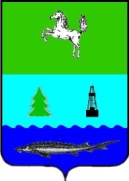 СОВЕТПарабельского сельского поселенияПарабельского районаТомской областиРЕШЕНИЕ(в редакции  решений Совета Парабельского сельского поселения от 27.11.2015 № 32, от 11.11.2016 № 29, от 29.06.2017 № 18, от 29.10.2020 № 14, от 08.10.2021 № 22, 13.05.2022 № 04)04.02.2013											        № 02Об утверждении Правил землепользования и застройки муниципального образования Парабельское сельское поселениеРассмотрев проект Правил землепользования и застройки муниципального образования Парабельское сельское поселение, разработанный ООО Научно-производственный центр «Земельные ресурсы Сибири» г. Омск, в соответствии с Градостроительным кодексом Российской ФедерацииСовет поселения РЕШИЛ:Утвердить Правила землепользования и застройки муниципального образования Парабельское сельское поселение согласно приложению.Обнародовать решение в Информационном бюллетене Администрации и Совета Парабельского сельского поселения, а также разместить на официальном сайте Парабельского сельского поселения в информационно-телекоммуникационной сети «Интернет» parabelsp.tomsk.ru.Решение вступает в силу со дня официального опубликования (обнародования).Глава поселения 									Е.С. ЛибрехтПриложение к решению Совета Парабельского сельского поселения от 04.02.2013 № 02ПРАВИЛАЗЕМЛЕПОЛЬЗОВАНИЯ И ЗАСТРОЙКИ МУНИЦИПАЛЬНОГО ОБРАЗОВАНИЯПАРАБЕЛЬСКОЕ СЕЛЬСКОЕ ПОСЕЛЕНИЕ ПАРАБЕЛЬСКОГО РАЙОНАТОМСКОЙ ОБЛАСТИЧасть I. Порядок применения правил землепользования и застройки и внесения в них измененийГлава 1. Общие положенияСтатья 1. Основные принципы формирования правил землепользования и застройки муниципального образования Парабельское сельское поселение Парабельского района Томской областиПравила землепользования и застройки муниципального образования Парабельское сельское поселение Парабельского района Томской области (далее - настоящие Правила, правила землепользования и застройки Парабельского сельского поселения) являются нормативным правовым актом органов местного самоуправления Парабельского сельского поселения Парабельского района Томской области (далее - Парабельское сельское поселение, сельское поселение, поселение), принятым в соответствии со следующими нормативными правовыми актами:1. Градостроительный кодекс Российской Федерации (в редакции с последующими изменениями и дополнениями, вступившими в силу).2. Земельный кодекс Российской Федерации (в редакции с последующими изменениями и дополнениями, вступившими в силу).3. Водный кодекс Российской Федерации (в редакции с последующими изменениями и дополнениями, вступившими в силу).4. Лесной кодекс Российской Федерации (в редакции с последующими изменениями и дополнениями, вступившими в силу).5. Жилищный кодекс Российской Федерации (в редакции с последующими изменениями и дополнениями, вступившими в силу).6. Гражданский кодекс Российской Федерации (в редакции с последующими изменениями и дополнениями, вступившими в силу).7. Федеральный закон от 06.10.2003 № 131-ФЗ «Об общих принципах организации местного самоуправления в Российской Федерации» (в редакции с последующими изменениями и дополнениями, вступившими в силу) (далее - Федеральный закон «Об общих принципах организации местного самоуправления в Российской Федерации»).8. Иные законы и нормативные правовые акты органов государственной власти Российской Федерации, Томской области (в редакции с последующими изменениями и дополнениями, вступившими в силу).9. Устав муниципального образования Парабельское сельское поселение Парабельского района Томской области (в редакции с последующими изменениями и дополнениями, вступившими в силу).10. Иные нормативные правовые акты органов местного самоуправления органов местного самоуправления Парабельского сельского поселения (в редакции с последующими изменениями и дополнениями, вступившими в силу).При разработке настоящих Правил учитывались документы территориального планирования Томской области, Парабельского района, Парабельского сельского поселения, а также документация по планировке территории сельского поселения и иные материалы и документы, определяющие основные направления социально-экономического и градостроительного развития, охраны и использования культурного наследия, окружающей среды и природных ресурсов на территории Парабельского сельского поселения.Статья 2. Назначение и цели разработки правил землепользования и застройки Парабельского сельского поселения1. Настоящие Правила в соответствии с законодательством Российской Федерации вводят в Парабельском сельском поселении систему регулирования землепользования и застройки, которая основана на градостроительном зонировании - делении всей территории в границе Парабельского сельского поселения на территориальные зоны с установлением для каждой из них градостроительного регламента по видам и параметрам разрешенного использования земельных участков и объектов капитального строительства в границах этих территориальных зон с целью:1) реализации планов и программ развития территории Парабельского сельского поселения, систем инженерного обеспечения и социального обслуживания, сохранения природной и культурно-исторической среды;2) создания условий для устойчивого развития территории Парабельского сельского поселения, сохранения окружающей среды;3) создания условий для планировки территории Парабельского сельского поселения;4) обеспечения прав и законных интересов физических и юридических лиц, в том числе правообладателей земельных участков и объектов капитального строительства на территории Парабельского сельского поселения;5) создания условий для привлечения инвестиций, в том числе путем предоставления возможности выбора наиболее эффективных видов разрешенного использования земельных участков и объектов капитального строительства на территории Парабельского сельского поселения;6) обеспечения свободного доступа граждан к информации и их участия в принятии решений по вопросам развития, землепользования и застройки территории Парабельского сельского поселения посредством проведения публичных слушаний;7) обеспечения контроля за соблюдением прав граждан и юридических лиц;8) развития малого предпринимательства на территории Парабельского сельского поселения.2. Настоящие Правила предназначены для:1) защиты прав граждан и обеспечения равенства прав физических и юридических лиц в процессе реализации отношений, возникающих по поводу землепользования и застройки на территории Парабельского сельского поселения;2) обеспечения открытой информации о правилах и условиях использования земельных участков, расположенных на территории Парабельского сельского поселения, осуществления на них строительства и реконструкции;3) подготовки документации для передачи прав на земельные участки, находящиеся в государственной и муниципальной собственности, физическим и юридическим лицам для осуществления строительства, реконструкции объектов недвижимости на территории Парабельского сельского поселения;4) контроля соответствия градостроительным регламентам строительных намерений застройщиков, завершенных строительством объектов и их последующего использования.Статья 3. Состав настоящих Правил и основные требования, предъявляемые к их содержаниюНастоящие Правила включают в себя:Часть I. Порядок применения правил землепользования и застройки и внесения в них изменений.Часть II. Карты градостроительного зонирования.Часть III. Градостроительные регламенты.Часть I. Порядок применения правил землепользования и застройки и внесения в них изменений, включает в себя положения:1) о регулировании землепользования и застройки на территории Парабельского сельского поселения органами местного самоуправления;2) об изменении видов разрешенного использования земельных участков и объектов капитального строительства физическими и юридическими лицами на территории Парабельского сельского поселения;3) о подготовке документации по планировке территории Парабельского сельского поселения органами местного самоуправления;4) о проведении публичных слушаний по настоящим Правилам;5) о внесении изменений в настоящие Правила;6) о регулировании иных вопросов землепользования и застройки на территории Парабельского сельского поселения.Часть II. Карты градостроительного зонированияНа карте градостроительного зонирования территории муниципального образования Парабельское сельское поселение Парабельского района Томской области установлены границы территориальных зон.На карте ограничений и обременений использования земель муниципального образования Парабельское сельское поселение Парабельского района Томской области отображены границы зон с особыми условиями использования территории.Часть III. Градостроительные регламентыВ градостроительных регламентах в отношении земельных участков и объектов капитального строительства, расположенных в пределах соответствующих территориальных зон на территории Парабельского сельского поселения, указываются:1) виды разрешенного использования земельных участков и объектов капитального строительства;2) предельные (минимальные и (или) максимальные) размеры земельных участков и предельные параметры разрешенного строительства, реконструкции объектов капитального строительства;3) ограничения использования земельных участков и объектов капитального строительства, устанавливаемые в соответствии с законодательством Российской Федерации.Настоящие Правила применяются наряду с существующими нормативами и стандартами, установленными государственными и муниципальными органами, в отношении землепользования и застройки и регламентируют деятельность должностных, физических и юридических лиц, в отношении:- предоставления земельных участков физическим и юридическим лицам;- разделения (межевания) территории Парабельского сельского поселения на земельные участки;- изменения существующих границ земельных участков;- изменения видов разрешенного использования земельных участков и объектов капитального строительства физическими и юридическими лицами;- осуществления строительных изменений объектов капитального строительства;- подготовки оснований для принятия решений об изъятии земельных участков для муниципальных нужд;- согласования проектной документации;- проведения публичных слушаний по правилам землепользования и застройки;- приведения в соответствие с настоящими Правилами ранее утвержденной документации по планированию и межеванию территорий;- предоставления разрешений на строительство, разрешений на ввод в эксплуатацию вновь построенных, реконструированных объектов капитального строительства;- контроля за использованием и строительными изменениями земельных участков, объектов капитального строительства;- внесения дополнений и изменений в настоящие Правила.Статья 4. Градостроительное зонирование территории Парабельского сельского поселения, виды и состав территориальных зон1. В соответствии с Земельным кодексом Российской Федерации земли в границе Парабельского сельского поселения относятся к различным категориям земель.2. Правовой режим земель Парабельского сельского поселения определяется исходя из принадлежности к категориям земель населенных пунктов, иным категориям и видам разрешенного использования в соответствии с градостроительным зонированием территории Парабельского сельского поселения.Зонирование территории осуществляется в соответствии с требованиями действующего законодательства Российской Федерации.3. В соответствии с градостроительным зонированием территории Парабельского сельского поселения устанавливаются следующие виды территориальных зон:- жилые;- общественно-деловые;- производственные зоны;- зоны инженерной и транспортной инфраструктур;- зоны сельскохозяйственного использования;- зоны рекреационного назначения;- зоны специального назначения.4. Границы территориальных зон на территории Парабельского сельского поселения должны отвечать требованиям принадлежности каждого земельного участка только к одной зоне. Границы территориальных зон устанавливаются по:1) линиям магистралей, улиц, проездов, разделяющим транспортные потоки противоположных направлений;2) красным линиям;3) границам земельных участков;4) естественным границам природных объектов;5) иным границам.Границы зон с особыми условиями использования территории установлены в соответствии с законодательством Российской Федерации, могут не совпадать с границами территориальных зон.5. Настоящими Правилами устанавливается градостроительный регламент для каждой территориальной зоны индивидуально с учетом особенностей ее расположения и развития, а также возможности территориального сочетания различных видов использования земельных участков (жилого, общественно-делового, производственного, рекреационного и иных видов использования земельных участков).Статья 5. Градостроительные регламенты и их применение1. Градостроительным регламентом определяется правовой режим земельных участков на территории Парабельского сельского поселения, равно как всего, что находится над и под поверхностью земельных участков и используется в процессе их застройки и последующей эксплуатации объектов капитального строительства. Градостроительные регламенты обязательны для исполнения всеми собственниками земельных участков, землепользователями, землевладельцами и арендаторами земельных участков, расположенных на территории Парабельского сельского поселения, независимо от форм собственности и иных прав на земельные участки.2. Действие градостроительного регламента распространяется в равной мере на все земельные участки и объекты капитального строительства, расположенные в пределах границ территориальной зоны, обозначенной на карте градостроительного зонирования территории Парабельского сельского поселения.3. Действие градостроительных регламентов, определенных настоящими Правилами, не распространяется на земельные участки:- в границах территорий памятников и ансамблей, включенных в единый государственный реестр объектов культурного наследия народов Российской Федерации, а также в границах территорий памятников или ансамблей, которые являются вновь выявленными объектами культурного наследия и решения о режиме содержания, параметрах реставрации, консервации, воссоздания, ремонта и приспособлении которых принимаются в порядке, установленном законодательством Российской Федерации об охране объектов культурного наследия;- в границах территорий общего пользования;- предназначенные для размещения линейных объектов и (или) занятые линейными объектами;- предоставленные для добычи полезных ископаемых.4. В соответствии с Градостроительным кодексом Российской Федерации градостроительные регламенты не устанавливаются для земель лесного фонда, земель, покрытых поверхностными водами, земель запаса, земель особо охраняемых природных территорий (за исключением земель лечебно-оздоровительных местностей и курортов), сельскохозяйственных угодий в составе земель сельскохозяйственного назначения, земельных участков, расположенных в границах особых экономических зон.Использование земельных участков, на которые действие градостроительных регламентов не распространяется или для которых градостроительные регламенты не устанавливаются, определяется уполномоченными федеральными органами исполнительной власти, уполномоченными органами исполнительной власти Томской области или уполномоченными органами местного самоуправления в соответствии с федеральными законами.5. Ограничения видов и параметров использования земельных участков в целях обеспечения особых условий использования и режима хозяйственной деятельности могут устанавливаться в следующих зонах:- охранные зоны;- санитарно-защитные зоны.6. Земельные участки или объекты капитального строительства на территории Парабельского сельского поселения, виды разрешенного использования, предельные (минимальные и (или) максимальные) размеры и предельные параметры которых не соответствуют градостроительному регламенту, могут использоваться без установления срока приведения их в соответствие с градостроительным регламентом, за исключением случаев, если использование таких земельных участков и объектов капитального строительства опасно для жизни или здоровья человека, для окружающей среды.7. Реконструкция, указанных в части 6 настоящей статьи Правил, объектов капитального строительства может осуществляться только путем приведения таких объектов в соответствие с градостроительным регламентом или путем уменьшения их несоответствия предельным параметрам разрешенного строительства, реконструкции. Изменение видов разрешенного использования указанных земельных участков и объектов капитального строительства может осуществляться путем приведения их в соответствие с видами разрешенного использования земельных участков и объектов капитального строительства, установленными градостроительным регламентом настоящих Правил.Глава 2. Регулирование землепользования и застройки Парабельского сельского поселения органами местного самоуправленияСтатья 6. Органы, уполномоченные регулировать землепользование и застройку в части применения настоящих Правил1. В соответствии с законодательством Российской Федерации, Законом Томской области от 12.03.2005 № 39-ОЗ «О наименованиях органов и должностных лиц местного самоуправления муниципальных образований в Томской области», Уставом муниципального образования Парабельское сельское поселение Парабельского района Томской области и другими нормативными правовыми актами органов местного самоуправления, действующими на территории Парабельского сельского поселения, к органам, уполномоченным регулировать землепользование и застройку в части применения настоящих Правил, относятся:1) органы местного самоуправления муниципального образования «Парабельский район» в пределах полномочий;2) Совет Парабельского сельского поселения - представительный орган муниципального образования Парабельское сельское поселение Парабельского района Томской области (далее - Совет);3) Глава Парабельского сельского поселения - Глава муниципального образования Парабельское сельское поселение Парабельского района Томской области, который одновременно является председателем Совета Парабельского сельского поселения и возглавляет Администрацию Парабельского сельского поселения (далее - Глава поселения, председатель Совета, Глава Администрации);4) Администрация Парабельского сельского поселения - исполнительно-распорядительный орган муниципального образования Парабельское сельское поселение Парабельского района Томской области (далее - Администрация) в лице структурных подразделений и комиссий, уполномоченных регулировать вопросы землепользования и застройки.2. Наряду с указанными в части 1 настоящей статьи Правил органами для обеспечения реализации настоящих Правил формируется комиссия по подготовке проекта правил землепользования и застройки (далее - Комиссия), которая является действующим на постоянной основе коллегиальным органом.Комиссия формируется на основании Закона Томской области от 11.01.2007 № 8-ОЗ «О составе и порядке деятельности комиссии по подготовке проекта правил землепользования и застройки муниципальных образований Томской области» и осуществляет свою деятельность в соответствии с законодательством Российской Федерации, действующим законодательством Томской области, Уставом муниципального образования Парабельское сельское поселение Парабельского района Томской области, настоящими Правилами, положением о Комиссии, иными нормативными правовыми актами, действующими на территории Парабельского сельского поселения.Статья 7. Полномочия органов местного самоуправления в области регулирования землепользования и застройки в части применения настоящих Правил1. Органы, уполномоченные регулировать землепользование и застройку территории Парабельского сельского поселения, в части применения настоящих Правил в своей деятельности тесно сотрудничают между собой и с Комиссией в рамках выполнения своих функций и обязанностей, возложенных на них действующим законодательством, Уставом муниципального образования Парабельское сельское поселение Парабельского района Томской области, положениями об учреждениях, структурных подразделениях органов местного самоуправления и иными нормативными правовыми актами органов местного самоуправления.Статья 8. Основные направления регулирования землепользования и застройки на территории Парабельского сельского поселения1. Применение настоящих Правил направлено, прежде всего, на регулирование вопросов землепользования, создание правового механизма перераспределения земельных участков между юридическими и физическими лицами, изменение их правового статуса, видов разрешенного использования как самих земельных участков, так и объектов капитального строительства, расположенных на них.В связи с этим к основным направлениям регулирования землепользования и застройки в плане применения настоящих Правил относятся:1) предоставление земельных участков физическим и юридическим лицам из земель, находящихся в государственной или муниципальной собственности (в соответствии с Земельным кодексом Российской Федерации, Законом Томской области от 04.10.2002 № 74-ОЗ «О предоставлении и изъятии земельных участков в Томской области», Законом Томской области от 13.10.2003 № 135-ОЗ «Об обороте земель сельскохозяйственного назначения в Томской области», Законом Томской области от 09.07.2003 № 84-ОЗ «О личном подсобном хозяйстве в Томской области», Законом Томской области от 12.02.2003 № 19-ОЗ «О предельных размерах земельных участков, предоставляемых гражданам в собственность на территории Томской области», решением Думы Парабельского района Томской области от 14.09.2006 № 71 «О предельных размерах земельных участков, предоставляемых гражданам в собственность на территории Парабельского района», постановлением Администрации Парабельского района Томской области от 22.11.2011 № 786а «Об утверждении административного регламента по предоставлению муниципальной услуги «Приобретение земельных участков из земель сельскохозяйственного значения для создания фермерского хозяйства и осуществления его деятельности», постановлением Администрации Парабельского района Томской области от 17.11.2011 № 780а «Об утверждении административного регламента по предоставлению муниципальной услуги «Предоставление земельных участков для индивидуального жилищного строительства»);2) изъятие земельных участков и резервирование земель для муниципальных нужд (в соответствии с Земельным кодексом Российской Федерации, Законом Томской области от 04.10.2002 № 74-ОЗ «О предоставлении и изъятии земельных участков в Томской области», Законом Томской области от 13.10.2003 № 135-ОЗ «Об обороте земель сельскохозяйственного назначения в Томской области»);3) прекращение и ограничение прав на земельные участки, установление сервитутов (в соответствии с Земельным кодексом Российской Федерации, Гражданским кодексом Российской Федерации, Законом Томской области от 04.10.2002 № 74-ОЗ «О предоставлении и изъятии земельных участков в Томской области», Законом Томской области от 13.10.2003 № 135-ОЗ «Об обороте земель сельскохозяйственного назначения в Томской области»);4) изменение видов разрешенного использования земельных участков и объектов капитального строительства физическими и юридическими лицами (в соответствии с Градостроительным кодексом Российской Федерации).Глава 3. Изменение видов разрешенного использования земельных участков и объектов капитального строительства физическими и юридическими лицамиСтатья 9. Виды разрешенного использования земельных участков и объектов капитального строительства1. В соответствии со статьей 37 Градостроительного кодекса Российской Федерации разрешенное использование земельных участков и объектов капитального строительства может быть следующих видов:- основные виды разрешенного использования;- условно разрешенные виды использования;- вспомогательные виды разрешенного использования, допустимые только в качестве дополнительных по отношению к основным видам разрешенного использования и условно разрешенным видам использования и осуществляемые совместно с ними.2. Применительно к каждой территориальной зоне в части III настоящих Правил установлены виды разрешенного использования земельных участков и объектов капитального строительства.3. Озелененные общественные территории - парки, скверы, бульвары, а также дороги, проезды и иные пешеходно-транспортные коммуникации разрешены на территориях всех зон.4. Виды использования земельных участков и недвижимости, представляющие муниципальные службы охраны здоровья и общественной безопасности - пункты оказания первой медицинской помощи, пожарной безопасности, полиции - разрешены во всех зонах.5. Объекты инженерной инфраструктуры (сети, котельные, насосные станции, трансформаторные подстанции, мачты связи, очистные сооружения и т.д.), осуществляющие обслуживание жилого фонда, общественных, производственных и других объектов, имеют вспомогательный вид разрешенного использования и могут размещаться во всех зонах с учетом сложившейся градостроительной ситуации при условии соответствия строительным, противопожарным, санитарно-эпидемиологическим нормам и правилам, технологическим стандартам безопасности, а также условиям устойчивого функционирования систем транспортной и инженерной инфраструктур, экологическим требованиям, обеспечивая при этом охранные зоны.6. Территории общего пользования, занятые площадями, улицами, проездами, дорогами, скверами, бульварами и другими объектами, могут включаться в состав различных территориальных зон и не подлежат приватизации, так как территории общего пользования предназначены для удовлетворения общественных интересов населения.Статья 10. Изменение одного вида разрешенного использования земельных участков и объектов капитального строительства на другой вид1. Правом на изменение одного вида на другой вид разрешенного использования земельных участков и объектов капитального строительства, расположенных на территории Парабельского сельского поселения, обладают физические и юридические лица в соответствии с градостроительным регламентом при условии соблюдения требований технических регламентов.2. Изменение одного вида на другой вид разрешенного использования земельных участков и объектов капитального строительства, расположенных на территории Парабельского сельского поселения, осуществляется при условии:1) получения лицом, обладающим правом на изменение одного вида на другой вид разрешенного использования земельных участков и объектов капитального строительства, разрешения на условно разрешенный вид использования в случаях, когда испрашиваемый вид разрешенного использования земельных участков и объектов капитального строительства является условно разрешенным;2) выполнения технических регламентов в случаях, когда изменение одного вида на другой вид разрешенного использования земельных участков и объектов капитального строительства связано с необходимостью подготовки проектной документации и получения разрешения на строительство;3) получения лицом, обладающим правом на изменение одного вида на другой вид разрешенного использования земельных участков и объектов капитального строительства, заключения о том, что изменение одного вида на другой вид разрешенного использования земельных участков и объектов капитального строительства не связанно с необходимостью подготовки проектной документации и может быть осуществлено без получения разрешения на строительство - в соответствующих случаях.Статья 11. Порядок предоставления разрешения на условно разрешенный вид использования земельного участка или объекта капитального строительства1. Порядок предоставления разрешения на условно разрешенный вид использования земельного участка или объекта капитального строительства установлен в соответствии со статьей 39 Градостроительного кодекса Российской Федерации.2. Вопрос о предоставлении разрешения на условно разрешенный вид использования на территории Парабельского сельского поселения подлежит обсуждению на публичных слушаниях. Порядок организации и проведения публичных слушаний определен нормативным правовым актом органов местного самоуправления, Уставом муниципального образования Парабельское сельское поселение Парабельского района Томской области.Глава 4. Подготовка документации по планировке территории органами местного самоуправленияСтатья 12. Общие положения1. Подготовка документации по планировке территории Парабельского сельского поселения осуществляется в целях обеспечения устойчивого развития территорий, выделения элементов планировочной структуры (кварталов, микрорайонов, иных элементов), установления границ земельных участков, на которых расположены объекты капитального строительства, границ земельных участков, предназначенных для строительства и размещения линейных объектов.2. В соответствии с Градостроительным кодексом Российской Федерации осуществляется подготовка документации по планировке застроенных или подлежащих застройке территорий. В случае установления границ незастроенных и не предназначенных для строительства земельных участков подготовка документации по планировке территории осуществляется в соответствии с земельным, водным, лесным и иным законодательством Российской Федерации.3. При подготовке документации по планировке территории Парабельского сельского поселения может осуществляться разработка:- проектов планировки территории;- проектов межевания территории;- градостроительных планов земельных участков (в составе проектов межевания территории или в виде отдельных документов).4. Состав и содержание документации по планировке территории Парабельского сельского поселения определены статьями 42 - 44 Градостроительного кодекса Российской Федерации.Статья 13. Порядок подготовки и утверждения документации по планировке территории1. Решения о подготовке документации по планировке территории принимаются уполномоченными федеральными органами исполнительной власти, органами исполнительной власти Томской области, органами местного самоуправления Парабельского сельского поселения.2. Порядок подготовки и утверждения документации по планировке территории Парабельского сельского поселения, устанавливается статьями 45, 46 Градостроительного кодекса Российской Федерации.3. Проекты планировки территории и проекты межевания территории, подготовленные в составе документации по планировке территории на основании решения Главы поселения, до их утверждения подлежат обязательному рассмотрению на публичных слушаниях.4. Порядок организации и проведения публичных слушаний по проекту планировки территории и проекту межевания территории определяется нормативным правовым актом органов местного самоуправления, Уставом муниципального образования Парабельское сельское поселение Парабельского района Томской области с учетом положений статьи 46 Градостроительного кодекса Российской Федерации.5. На основании документации по планировке территории, утвержденной Главой поселения, Совет вправе вносить изменения в настоящие Правила в части уточнения установленных градостроительным регламентом предельных параметров разрешенного строительства и реконструкции объектов капитального строительства.6. Развитие застроенных территорий в границе Парабельского сельского поселения осуществляется в соответствии со статьей 46.1 Градостроительного кодекса Российской Федерации.7. Содержание и условия заключения договора о развитии застроенной территории установлены статьей 46.2 Градостроительного кодекса Российской Федерации.8. Порядок организации и проведения аукциона на право заключить договор о развитии застроенных территорий предусматривается статьей 46.3 Градостроительного кодекса Российской Федерации.Глава 5. Проведение публичных слушаний по вопросам землепользования и застройкиСтатья 14. Общие положения1. Публичные слушания - форма реализации прав населения на участие в осуществлении местного самоуправления, выраженная в публичном обсуждении проектов муниципальных правовых актов по вопросам местного значения, проводимом в соответствии с Конституцией Российской Федерации, федеральным законодательством, законами Томской области, нормативным правовым актом органов местного самоуправления, Уставом муниципального образования Парабельское сельское поселение Парабельского района Томской области (далее в настоящей главе Правил - Положение).2. Организацию и проведение публичных слушаний осуществляет Комиссия в порядке, определенном Положением.3. На публичные слушания по правилам землепользования и застройки выносятся:1) проект о внесении изменений в настоящие Правила;2) вопросы предоставления разрешений на условно разрешенный вид использования земельных участков и объектов капитального строительства;3) вопросы отклонения от предельных параметров разрешенного строительства, реконструкции объектов капитального строительства.4. Порядок организации и проведения публичных слушаний в Парабельском сельском поселении определен Положением.5. Особенности организации и проведения публичных слушаний по проекту о внесении изменений в настоящие Правила определены Положением, статьей 15 настоящих Правил в соответствии с Градостроительным кодексом Российской Федерации.6. Особенности организации и проведения публичных слушаний по вопросам предоставления разрешений на условно разрешенный вид использования земельных участков и объектов капитального строительства определены Положением, статьей 11 настоящих Правил в соответствии с Градостроительным кодексом Российской Федерации.7. Особенности организации и проведения публичных слушаний по вопросам отклонения от предельных параметров разрешенного строительства, реконструкции объектов капитального строительства определены Положением, статьей 40 Градостроительного кодекса Российской Федерации.Статья 15. Порядок организации и проведения публичных слушаний по проекту о внесении изменений в настоящие Правила1. Продолжительность публичных слушаний по проекту о внесении изменений в настоящие Правила составляет не менее двух месяцев и не более четырех месяцев со дня официального опубликования такого проекта.2. Решение о проведении публичных слушаний по проекту о внесении изменений в настоящие Правила принимает Глава поселения в срок не позднее чем через десять дней со дня получения проекта настоящих Правил.3. В случае подготовки настоящих Правил применительно к части территории поселения, публичные слушания по проекту Правил проводятся с участием правообладателей земельных участков и (или) объектов капитального строительства, находящихся в границах указанной части территории поселения. В случае подготовки изменений в настоящие Правила в части внесения изменений в градостроительный регламент, установленный для конкретной территориальной зоны, публичные слушания по внесению изменений в настоящие Правила проводятся в границах территориальной зоны, для которой установлен такой градостроительный регламент. В этих случаях срок проведения публичных слушаний не может быть более чем один месяц.4. Проведение публичных слушаний по проекту о внесении изменений в настоящие Правила осуществляется Комиссией.5. После завершения публичных слушаний, внесение изменений в настоящие Правила осуществляется в соответствии со статьей 19 настоящих Правил.Глава 6. Внесение изменений в настоящие правилаСтатья 16. Основания для рассмотрения Главой поселения вопроса о внесении изменений в настоящие Правила1. Основаниями для рассмотрения Главой поселения вопроса о внесении изменений в настоящие Правила являются:1) несоответствие настоящих Правил генеральному плану поселения, схеме территориального планирования Томской области, схеме территориального планирования Парабельского района, возникшее в результате внесения в такой генеральный план или схему территориального планирования изменений;2) поступление предложений об изменении границ территориальных зон, изменении градостроительных регламентов.Статья 17. Лица, имеющие право вносить предложения об изменении настоящих Правил в Комиссию1. Предложения о внесении изменений в настоящие Правила в Комиссию направляются:1) федеральными органами исполнительной власти в случаях, если настоящие Правила могут воспрепятствовать функционированию, размещению объектов капитального строительства федерального значения;2) органами исполнительной власти Томской области в случаях, если настоящие Правила могут воспрепятствовать функционированию, размещению объектов капитального строительства регионального значения;3) органами местного самоуправления Парабельского района в случаях, если настоящие Правила могут воспрепятствовать функционированию, размещению объектов капитального строительства местного значения;4) органами местного самоуправления Парабельского сельского поселения в случаях, если необходимо совершенствовать порядок регулирования землепользования и застройки на территории поселения;5) физическими или юридическими лицами в инициативном порядке либо в случаях, если в результате применения настоящих Правил земельные участки и объекты капитального строительства не используются эффективно, причиняется вред их правообладателям, снижается стоимость земельных участков и объектов капитального строительства, не реализуются права и законные интересы граждан и их объединений.Статья 18. Порядок подготовки изменений в настоящие правила1. Лица, имеющие право подавать предложения по изменению настоящих Правил, подают свои предложения в Комиссию. Секретарь Комиссии фиксирует дату поступления предложений.Предложения могут относиться к формулировкам текста настоящих Правил, перечням видов разрешенного использования земельных участков и объектов капитального строительства, параметрам разрешенного строительства, границам территориальных зон.2. Комиссия в течение тридцати дней со дня поступления предложения о внесении изменения в настоящие Правила осуществляет подготовку заключения, в котором содержатся рекомендации о внесении в соответствии с поступившим предложением изменения в настоящие Правила или об отклонении такого предложения с указанием причин отклонения, и направляет это заключение Главе поселения.3. Глава поселения с учетом рекомендаций, содержащихся в заключении Комиссии, в течение тридцати дней принимает решение о подготовке проекта о внесении изменения в настоящие Правила или об отклонении предложения о внесении изменения в настоящие Правила с указанием причин отклонения и направляет копию такого решения заявителям.Статья 19. Внесение изменений в настоящие Правила1. Проект о внесении изменений в настоящие Правила выносится на публичные слушания. Порядок организации и проведения публичных слушаний по проекту о внесении изменений в настоящие Правила установлен статьями 14 - 15 настоящих Правил.2. После завершения публичных слушаний по проекту о внесении изменений в настоящие Правила Комиссия с учетом заключения о результатах публичных слушаний обеспечивает внесение изменений в проект правил землепользования и застройки и представляет указанный проект Главе поселения. Обязательными приложениями к проекту являются протоколы публичных слушаний и заключение о результатах публичных слушаний.3. Заключение о результатах публичных слушаний учитывается Главой поселения при принятии решения о направлении проекта правил землепользования и застройки в Совет либо об отклонении его и направлении на доработку.Глава 7. Регулирование иных вопросов землепользования и застройкиСтатья 20. Действие настоящих Правил по отношению к градостроительной документации1. После введения в действие настоящих Правил ранее утвержденная градостроительная документация применяется в части, не противоречащей настоящим Правилам.2. Администрация после введения в действие настоящих Правил может принимать решение о:1) разработке нового или корректировке ранее утвержденного генерального плана Парабельского сельского поселения с учетом и в развитие настоящих Правил;2) приведении в соответствие с настоящими Правилами ранее утвержденной и нереализованной документации по планировке территории в части установленных настоящими Правилами градостроительных регламентов;3) разработке новых проектов планировки, проектов межевания, проектов застройки, которые могут использоваться как основание для последующей подготовки предложений о внесении дополнений и изменений в настоящие Правила (в части уточнения границ территориальных зон, списков видов разрешенного использования недвижимости, размеров земельных участков и предельных параметров разрешенного строительства применительно к соответствующим зонам).Статья 21. Ответственность за нарушение настоящих ПравилЗа нарушение настоящих Правил физические и юридические лица, а также должностные лица несут ответственность в соответствии с Градостроительным кодексом Российской Федерации, Кодексом Российской Федерации об административных правонарушениях, Кодексом Томской области «Об административных правонарушениях» от 26.12.2008 № 295-ОЗ, иными действующими законодательными и нормативными правовыми актами.Часть II. Карты градостроительного зонированияСтатья 22. Карта градостроительного зонирования территории муниципального образования Парабельское сельское поселение Парабельского района Томской области1. Карта градостроительного зонирования территории муниципального образования Парабельское сельское поселение Парабельского района Томской области.Статья 23. Тематические карты и схемы, применяемые для целей регулирования землепользования и застройки Парабельского сельского поселения1. Наряду с картой градостроительного зонирования территории муниципального образования Парабельское сельское поселение Парабельского района Томской области, указанной в статье 22 настоящих Правил, для целей регулирования землепользования и застройки территории поселения, разработан комплект тематических карт и схем в составе материалов «Правила землепользования и застройки муниципального образования Парабельское сельское поселение Парабельского района Томской области», включающий в себя различные карты и схемы на территорию Парабельского сельского поселения.Часть III. Градостроительные регламентыГлава 8. Градостроительные регламентыСтатья 24. Перечень территориальных зон, выделенных на карте градостроительного зонирования территории муниципального образования Парабельское сельское поселение Парабельского района Томской области1. Законом Томской области от 22.12.2009 № 271-ОЗ «Об административно-территориальном устройстве Томской области», Законом Томской области от 15.10.2004 № 225-ОЗ «О наделении статусом муниципального района, сельского поселения и установлении границ муниципальных образований на территории Парабельского района», Уставом муниципального образования Парабельское сельское поселение Парабельского района Томской области муниципальное образование Парабельское сельское поселение Парабельского района Томской области наделено статусом сельского поселения, в состав которого входят следующие населенные пункты:- с. Парабель;- д. Бугры;- д. Вялово;- д. Заозеро;- д. Голещихино;- д. Костарево;- п. Кирзавод;- д. Сухушино;- с. Толмачево.2. С учетом сложившейся планировки территории Парабельского сельского поселения и существующего землепользования, функциональных зон и параметров их планируемого развития, на территории Парабельского сельского поселения выделены следующие виды территориальных зон, определенных Градостроительным кодексом Российской Федерации:- жилые (предназначены для проживания населения);- общественно-деловые (предназначены для размещения объектов здравоохранения, культуры, торговли, общественного питания, социального и коммунально-бытового назначения, предпринимательской деятельности, объектов среднего профессионального и высшего профессионального образования, административных, научно-исследовательских учреждений, культовых зданий, стоянок автомобильного транспорта, объектов делового, финансового назначения, иных объектов, связанных с обеспечением жизнедеятельности граждан);- производственные (предназначены для размещения промышленных и коммунальных и складских объектов);- инженерной и транспортной инфраструктур (предназначены для размещения объектов инженерной и транспортной инфраструктур, в том числе сооружений и коммуникаций железнодорожного, автомобильного, речного, морского, воздушного и трубопроводного транспорта, связи);- сельскохозяйственного использования (предназначены для размещения объектов сельскохозяйственного назначения, предназначенных для ведения сельского хозяйства, садоводства, развития объектов сельскохозяйственного назначения);- рекреационного назначения (территории, занятые городскими лесами, скверами, парками, городскими садами, прудами, озерами, водохранилищами, пляжами, береговыми полосами водных объектов общего пользования, а также иные территории, используемые и предназначенные для отдыха, туризма, занятий физической культурой и спортом);- специального назначения (территории занятые кладбищами, крематориями, скотомогильниками, объектами размещения отходов потребления и иными объектами).3. На территории Парабельского сельского поселения, в зависимости от характера застройки, выделены следующие виды жилых зон:Ж1с - зона существующей застройки индивидуальными жилыми домами.Ж1п - зона перспективной застройки индивидуальными жилыми домами.Ж2с - зона существующей застройки малоэтажными многоквартирными жилыми домами (не выше 3 этажей).Ж2п - зона перспективной застройки малоэтажными многоквартирными жилыми домами (не выше 3 этажей).4. В состав общественно-деловых зон включены:ОД - общественно-деловая зона.ОД1 - общественно-деловая зона учреждений образования.ОД2 - общественно-деловая зона учреждений здравоохранения.РН - зона объектов религиозного назначения.5. Виды производственных зон установлены в зависимости от предусматриваемых видов использования и ограничений на использование данных территорий:П1 - коммунально-складская зона (санитарно-защитная зона 50 м).П2 - зона производственных объектов V класса (санитарно-защитная зона 50 м).П3 - зона производственных объектов IV класса (санитарно-защитная зона 100 м).П4 - зона производственных объектов III класса (санитарно-защитная зона 300 м).П6 - зона производственных объектов I класса (санитарно-защитная зона 1000 м и более).6. Виды зон инженерной и транспортной инфраструктур установлены в зависимости от видов транспорта и объектов их инфраструктуры:А.Т - зона автомобильного транспорта.ВД.Т - зона водного транспорта.В.Т - зона воздушного транспорта.7. Зоны сельскохозяйственного использования установлены на землях, предоставленных для ведения сельского хозяйства, садоводства, огородничества, личного подсобного хозяйства:СХ1 - зона сельскохозяйственного использования.СХ2 - зона садово-огородных товариществ.СХ5 - зона сельскохозяйственных объектов III класса (санитарно-защитная зона 300 м).8. Виды зон рекреационного назначения установлены в соответствии с характером и интенсивностью использования данных территорий:Р1 - зона природного ландшафта.Р5 - зона парков и скверов.Р7 - зона развития спорта и отдыха.9. Зоны специального назначения охватывают территории, использование которых несовместимо с использованием других видов территориальных зон, а также, использование которых невозможно без установления специальных норм и правил:СН2 - зона объектов специального назначения IV класса (санитарно-защитная зона 100 м).СН4 - зона объектов специального назначения II класса (санитарно-защитная зона 500 м).СН5 - зона объектов специального назначения I класса (санитарно-защитная зона 1000 м и более).10. В соответствии с Градостроительным кодексом Российской Федерации на территории Парабельского сельского поселения выделены следующие земли, на которые градостроительные регламенты, определенные настоящими Правилами, не устанавливаются:ВФ - земли, покрытые поверхностными водами.ЛФ - земли лесного фонда.СХУ - сельскохозяйственные угодья в составе земель сельскохозяйственного назначения.11. Градостроительные регламенты, определенные статьями 25 - 31 настоящих Правил, устанавливаются при условии перевода категорий земель, указанных в части 10 настоящей статьи Правил, в земли иных категорий.12. Условие, обозначенное в части 11 настоящей статьи Правил, в том числе распространяется на указанные в части 10 настоящей статьи Правил земли, расположенные в границах населенных пунктов.Статья 25	Градостроительные регламенты. Жилые зоныЖ1с	Зона существующей застройки индивидуальными жилыми домамиЖ1п	Зона перспективной застройки индивидуальными жилыми домамиЗоны застройки индивидуальными жилыми домами выделены для обеспечения правовых условий формирования кварталов комфортного жилья с низкой плотностью застройки, посредством преимущественного размещения индивидуальных жилых домов и домов блокированной застройки, при соблюдении нижеприведенных видов разрешенного использования земельных участков и объектов капитального строительства.1.  Основные виды разрешенного использования:-	Для индивидуального жилищного строительства (код 2.1);- Для ведения личного подсобного хозяйства (код 2.2);-	Блокированная жилая застройка (код 2.3);- Хранение автотранспорта (код 2.7.1);-	Магазины (код 4.4). 2.   Условно разрешенные виды использования:-	Малоэтажная многоквартирная жилая застройка (дом высотой до 4 этажей, включая мансардный) (код 2.1.1);- Коммунальное обслуживание (3.1);- Социальное обслуживание (3.2);- Бытовое обслуживание (3.3);-	Амбулаторно-поликлиническое обслуживание (код 3.4.1);-	Гостиничное обслуживание (код 4.7);-	Спорт (код 5.1);                  - Земельные участки (территории) общего пользования (12.0).3.   Вспомогательные виды разрешенного использования:-	сады, огороды, палисадники;-	дворовые постройки (мастерские, сараи, бани);-	сооружения, связанные с выращиванием цветов, фруктов, овощей (парники, теплицы, оранжереи и так далее);-	индивидуальные гаражи на приквартирных участках на 1-2 легковых автомобиля;-	встроенные в жилые дома гаражи на 1-2 легковых автомобиля;-	инженерные сети и сооружения;-	площадки для мусоросборников;-	скверы, аллеи.Предельные (минимальные и (или) максимальные) размеры земельных участков и предельные параметры разрешенного строительства, реконструкции объектов капитального строительства в зоне Ж1c и Ж1п:Ж2с Зона существующей застройки малоэтажными многоквартирными жилыми домами (не выше 3 этажей)Зоны 	застройки малоэтажными многоквартирными жилыми домами выделена для обеспечения правовых условий формирования кварталов средней плотности с размещением многоквартирных жилых домов этажностью не выше трех этажей, при соблюдении нижеприведенных видов и параметров разрешенного использования недвижимости.1.     Основные виды разрешенного использования:-	Малоэтажная многоквартирная жилая застройка (код 2.1.1);- Для ведения личного подсобного хозяйства (код 2.2);-	Блокированная жилая застройка (код 2.3);-	Хранение автотранспорта (код 2.7.1);-	Магазины (код 4.4);-	Спорт (код 5.1).2.      Условно разрешенные виды использования:-	Для индивидуального жилищного строительства (код 2.1);-	Среднеэтажная жилая застройка (код 2.5);- Коммунальное обслуживание (код 3.1);- Социальное обслуживание (3.2);-	Бытовое обслуживание (код3.3);-	Амбулаторно-поликлиническое обслуживание (код 3.4.1);-	Рынки (код 4.3);-	Гостиничное обслуживание (код 4.7);- Спорт (код 5.1);- Земельные участки (территории) общего пользования (код 12.0).3.       Вспомогательные виды разрешенного использования:- открытые стоянки для временного хранения транспортных средств (гостевые и открытые);- инженерные сети и сооружения;- аллеи, скверы, бульвары.Предельные (минимальные и (или) максимальные) размеры земельных участков и предельные параметры разрешенного строительства, реконструкции объектов капитального строительства в зоне Ж2с и Ж2п:Статья 26. Градостроительные регламенты. Общественно-деловые зоныОД Общественно-деловая зонаОбщественно-деловая зона выделена для обеспечения правовых условий формирования центров населенных пунктов, где сочетаются административные и управленческие учреждения, объекты культуры, торговли, общественного питания, социального и коммунально-бытового назначения, образования и иных объектов, связанных с обеспечением жизнедеятельности граждан, при соблюдении нижеприведенных видов разрешенного использования земельных участков.1. Основные виды разрешенного использования:- Малоэтажная многоквартирная жилая застройка (2.1.1)- Среднеэтажная жилая застройка (2.5)- Общественное использование объектов капитального строительства (3.0)- Коммунальное обслуживание (3.1)- Социальное обслуживание (3.2)- Бытовое обслуживание (3.3)- Культурное развитие (3.6)- Религиозное использование (3.7)- Общественное управление (3.8)- Обеспечение научной деятельности (3.9)- Предпринимательство (4.0)- Деловое управление (4.1)- Торговые центры (торгово-развлекательные центры) (4.2)- Рынки (4.3)- Объекты торговли (торговые центры, торгово-развлекательные центры (комплексы) (4.2)- Магазины (4.4)- Банковская и страховая деятельность (4.5)- Общественное питание (4.6)- Гостиничное обслуживание (4.7)- Развлечения (4.8)- Отдых (рекреация) (5.0)- Спорт (5.1)- Обеспечение внутреннего правопорядка (8.3)- Историко-культурная деятельность (9.3)- Земельные участки (территории) общего пользования (12.0)2. Условно разрешенные виды использования:- Ветеринарное обслуживание (3.10)- Обеспечение деятельности в области гидрометеорологии и смежных с ней областях (3.9.1)- Обслуживание автотранспорта (4.9)- Объекты придорожного сервиса (4.9.1)- Энергетика (6.7)- Связь (6.8)- Склады (6.9)- Автомобильный транспорт (7.2)- Трубопроводный транспорт (7.5)- Улично-дорожная сеть (12.0.2)3. Вспомогательные виды разрешенного использования:- инженерные сети и сооружения- открытые стоянки для временного хранения автотранспортных средствПредельные параметры разрешенного строительства, реконструкции объектов капитального строительства в зоне ОД:Предельные (минимальные и (или) максимальные) размеры земельных участков в зоне ОД не подлежат установлению.ОД1 Общественно-деловая зона учреждений образованияОбщественно-деловая зона учреждений образования выделена для обеспечения правовых условий формирования комплексов учреждений образования на территории поселения Собственники земельных участков, расположенных в этой зоне, могут использовать недвижимость в соответствии с приведенным ниже списком только после получения специальных согласований посредством публичных слушаний.1. Основные виды разрешенного использования:- Образование и просвещение- Дошкольное, начальное и среднее общее образование (3.- Среднее и высшее профессиональное образование (3.5.2)- Спорт (5.1)2. Условно разрешенные виды использования:- Коммунальное обслуживание (3.1)- Культурное развитие (3.6)- Служебные гаражи (4.9)- Земельные участки (территории) общего пользования (12.0)Предельные параметры разрешенного строительства, реконструкции объектов капитального строительства в зоне ОД1:Предельные (минимальные и (или) максимальные) размеры земельных участков в зоне ОД1 не подлежат установлению.ОД2 Общественно-деловая зона учреждений здравоохраненияОбщественно-деловая зона учреждений здравоохранения выделена для обеспечения правовых условий формирования комплексов учреждений здравоохранения на территории поселения. Собственники земельных участков, расположенных в этой зоне, могут использовать недвижимость в соответствии с приведенным ниже списком только после получения специальных согласований посредством публичных слушаний.1. Основные виды разрешенного использования:- Здравоохранение (3.4)- Амбулаторно-поликлиническое обслуживание (3.4.1)- Стационарное медицинское обслуживание (3.4.2)2. Условно разрешенные виды использования:- Ветеринарное обслуживание (3.10)- Амбулаторное ветеринарное обслуживание (3.10.1)- Магазины (4.4)- Общественное питание (4.6)- Служебные гаражи (4.9)- Фармацевтическая промышленность (6.3.1)- Служебные гаражи (4.9)- Земельные участки (территории) общего пользования (12.0)Предельные параметры разрешенного строительства, реконструкции объектов капитального строительства в зоне ОД2:Предельные (минимальные и (или) максимальные) размеры земельных участков в зоне ОД2 не подлежат установлению.Статья 27. Градостроительные регламенты. Производственные зоныПроизводственные зоны выделены для обеспечения правовых условий формирования территорий, на которых осуществляется производственная деятельность с различными нормативами воздействия на окружающую среду и территорий для размещения коммунальных и складских объектов.П1 Коммунально-складская зона(санитарно-защитная зона 50 м)1. Основные виды разрешенного использования:- Общественное использование объектов капитального строительства (3.0)- Коммунальное обслуживание (3.1)- Предоставление коммунальных услуг (3.1.1)- Административные здания организаций, обеспечивающих предоставление коммунальных услуг (3.1.2)- Служебные гаражи (4.9)- Энергетика (6.7)- Связь (6.8)- Склады (6.9)- Автомобильный транспорт (7.2)- Обеспечение внутреннего правопорядка (8.3)2. Условно разрешенные виды использования:- Ветеринарное обслуживание (3.10)- Приюты для животных (3.10.2)- Магазины (4.4)- Служебные гаражи (4.9)- Заправка транспортных средств (4.9.1.1)- Земельные участки (территории) общего пользования (12.0)3. Вспомогательные виды разрешенного использования:- аптеки, пункты оказания первой медицинской помощи;- объекты бытового обслуживания;- предприятия общественного питания (столовые, буфеты, кафе), связанные с непосредственным обслуживанием производственных и промышленных предприятий;- объекты технического и инженерного обеспечения предприятий.Предельные параметры разрешенного строительства, реконструкции объектов капитального строительства в зоне П1:Предельные (минимальные и (или) максимальные) размеры земельных участков в зоне П1 не подлежат установлению.П2 Зона производственных объектов V класса(санитарно-защитная зона 50 м)1. Основные виды разрешенного использования:- Общественное использование объектов капитального строительства (3.0)- Коммунальное обслуживание (3.1)- Предоставление коммунальных услуг (3.1.1)- Административные здания организаций, обеспечивающих предоставление коммунальных услуг (3.1.2)- Производственная деятельность (6.0)- Легкая промышленность (6.3)- Пищевая промышленность (6.4)- Строительная промышленность (6.6)- Энергетика (6.7)- Связь (6.8)- Склады (6.9)- Автомобильный транспорт (7.2)2. Условно разрешенные виды использования:- Приюты для животных (3.10.2)- Магазины (4.- Служебные гаражи (4.9)- Связь (6.8)- Обеспечение внутреннего правопорядка (8.3)- Заготовка древесины (10.1)- Земельные участки (территории) общего пользования (12.0)- Специальная деятельность (12.2)3. Вспомогательные виды разрешенного использования:- объекты технического и инженерного обслуживания;- административные здания, офисы, конторы организаций различных форм собственности;- помещения обслуживающего персонала, охраны предприятий;- предприятия общественного питания (столовые, буфеты, кафе), связанные с непосредственным обслуживанием производственных и промышленных предприятий.Предельные параметры разрешенного строительства, реконструкции объектов капитального строительства в зоне П2:Предельные (минимальные и (или) максимальные) размеры земельных участков в зоне П2 не подлежат установлению.П3 Зона производственных объектов IV класса(санитарно-защитная зона 100 м)1. Основные виды разрешенного использования:- Общественное использование объектов капитального строительства (3.0)- Предоставление коммунальных услуг (3.1.1)- Производственная деятельность (6.0)- Легкая промышленность (6.3)- Пищевая промышленность (6.4)- Строительная промышленность (6.6)- Энергетика (6.7)- Склады (6.9)- Автомобильный транспорт (7.2)- Трубопроводный транспорт (7.5)2. Условно разрешенные виды использования:- Коммунальное обслуживание (3.1)- Приюты для животных (3.10.2)- Служебные гаражи (4.9)- Магазины (4.4)- Связь (6.8)- Обеспечение внутреннего правопорядка (8.3)- Заготовка древесины (10.1)- Специальная деятельность (12.2)- Земельные участки (территории) общего пользования (12.0)3. Вспомогательные виды разрешенного использования:- объекты технического и инженерного обеспечения;- административные учреждения, офисы, конторы организаций различных форм собственности;- помещения обслуживающего персонала;- предприятия общественного питания (столовые, буфеты, кафе), связанные с непосредственным обслуживанием производственных и промышленных предприятий.Предельные параметры разрешенного строительства, реконструкции объектов капитального строительства в зоне П3:Предельные (минимальные и (или) максимальные) размеры земельных участков в зоне П3 не подлежат установлению.П4 Зона производственных объектов III класса(санитарно-защитная зона 300 м)1. Основные виды разрешенного использования:- Общественное использование объектов капитального строительства (3.0)- Предоставление коммунальных услуг (3.1.1)- Производственная деятельность (6.0)- Недропользование (6.1)- Тяжелая промышленность (6.2)- Легкая промышленность (6.3)- Пищевая промышленность (6.4)- Нефтехимическая промышленность (6.5)- Строительная промышленность (6.6)- Энергетика (6.7)- Склады (6.9)- Автомобильный транспорт (7.2)- Трубопроводный транспорт (7.5)2. Условно разрешенные виды использования:- Коммунальное обслуживание (3.1)- Служебные гаражи (4.9)- Связь (6.8)- Обеспечение внутреннего правопорядка (8.3)- Заготовка древесины (10.1)- Земельные участки (территории) общего пользования (12.0)- Специальная деятельность (12.2)3. Вспомогательные виды разрешенного использования:- объекты технического и инженерного обеспечения;- административно-хозяйственные учреждения, офисы, конторы различныхорганизаций;- помещения обслуживающего персонала;- предприятия общественного питания (столовые, буфеты, кафе), связанные непосредственным обслуживанием производственных и промышленных предприятий.Предельные параметры разрешенного строительства, реконструкции объектов капитального строительства в зоне П4:Предельные (минимальные и (или) максимальные) размеры земельных участков в зоне П4 не подлежат установлению.П6 Зона производственных объектов I класса (санитарно-защитная зона 1000 м и более)1. Основные виды разрешенного использования:- Общественное использование объектов капитального строительства (3.0)- Предоставление коммунальных услуг (3.1.1)- Производственная деятельность (6.0)- Недропользование (6.1)- Тяжелая промышленность (6.2)- Легкая промышленность (6.3)- Пищевая промышленность (6.4)- Нефтехимическая промышленность (6.5)- Строительная промышленность (6.6)- Энергетика (6.7)- Склады (6.9)- Автомобильный транспорт (7.2)- Трубопроводный транспорт (7.5)2. Условно разрешенные виды использования:- Служебные гаражи (4.9)- Специальная деятельность (12.2).3. Вспомогательные виды разрешенного использования:- объекты технического и инженерного обеспечения предприятий;- административно-хозяйственные учреждения, офисы, конторы различных организаций;- предприятия общественного питания;- объекты складского назначения;- помещения обслуживающего персонала, охраны предприятий;- открытые стоянки кратковременного хранения транспорта;- объекты пожарной охраны.Статья 28. Градостроительные регламенты. Зоны инженерной и транспортной инфраструктурЗона инженерной и транспортной инфраструктур выделена для обеспечения правовых условий формирования земельных участков, обеспечивающих размещение объектов инженерной инфраструктуры и сооружений транспорта (автомобильного, водного, воздушного). Предоставленные ниже градостроительные регламенты могут быть распространены на земельные участки в составе зон А.Т, ВД.Т, В.Т только в случае, когда части территорий общего пользования, переведены в установленном порядке на основании проектов планировки (установления красных линий) из состава территорий общего пользования в иные территории, на которые распространяется действие градостроительных регламентов.А.Т Зона автомобильного транспортаК зоне автомобильного транспорта отнесены зоны автомобильных дорог, их конструктивных элементов и дорожных сооружений.1. Основные виды разрешенного использования:- Служебные гаражи (4.9)- Объекты дорожного сервиса (4.9.1)- Заправка транспортных средств (4.9.1.1)- Обеспечение дорожного отдыха (4.9.1.2)- Автомобильные мойки (4.9.1.3)- Ремонт автомобилей (4.9.1.4)- Транспорт (7.0)- Автомобильный транспорт (7.2)- Размещение автомобильных дорог (7.2.1)- Обслуживание перевозок пассажиров (7.2.2)- Стоянки транспорта общего пользования (9.3)- Общее пользование водными объектами (11.1)- Улично-дорожная сеть (12.0.1)2. Условно разрешенные виды использования:- Коммунальное обслуживание (3.1)- Общественное питание (4.6)- Обеспечение внутреннего правопорядка (8.3)- Земельные участки (территории) общего пользования (12.0)- Благоустройство территории (12.0.2)3. Вспомогательные виды разрешенного использования:- сооружения для постоянного и временного хранения транспортных средств;- газоны, цветники и элементы благоустройства.Предельные параметры разрешенного строительства, реконструкции объектов капитального строительства в зоне А.Т:Предельные (минимальные и (или) максимальные) размеры земельных участков в зоне А.Т не подлежат установлению.ВД.Т Зона водного транспортаЗона водного транспорта выделена для обеспечения правовых условий формирования земельных участков, обеспечивающих размещение производственных объектов и сооружений водного транспорта.1. Основные виды разрешенного использования:- Причалы для маломерных судов (5.4)- Водный транспорт (7.3)- Водные объекты (11.0)- Общее пользование водными объектами (11.1)- Специальное пользование водными объектами (11.2)- Гидротехнические сооружения (11.3)2. Условно разрешенные виды использования:- Коммунальное обслуживание (3.1)- Общественное питание (4.6)- Обеспечение внутреннего правопорядка (8.3)- Земельные участки (территории) общего пользования (12.0)- Благоустройство территории (12.0.2)3. Вспомогательные виды разрешенного использования:- объекты, связанные с содержанием маломерных индивидуальных плавательных средств;- погрузочно-разгрузочные площадки;- инженерные сооружения;- газоны, цветники и элементы благоустройства.Предельные параметры разрешенного строительства, реконструкции объектов капитального строительства в зоне ВД.Т:Предельные (минимальные и (или) максимальные) размеры земельных участков в зоне ВД.Т не подлежат установлению.В.Т Зона воздушного транспортаК зоне воздушного транспорта отнесены объекты и территории эксплуатации объектов воздушного транспорта.1. Основные виды разрешенного использования:- Воздушный (7.4)2. Условно разрешенные виды использования:- Коммунальное обслуживание (3.1)- Общественное питание (4.6)- Обеспечение внутреннего правопорядка (8.3)- Земельные участки (территории) общего пользования (12.0)- Благоустройство территории (12.0.2)3. Вспомогательные виды разрешенного использования:- сооружения для постоянного и временного хранения транспортных средств;- предприятия и учреждения по обслуживанию пассажиров;- инженерные сооружения;- газоны, цветники и элементы благоустройства.Предельные параметры разрешенного строительства, реконструкции объектов капитального строительства в зоне В.Т:Предельные (минимальные и (или) максимальные) размеры земельных участков в зоне В.Т не подлежат установлению.Статья 29. Градостроительные регламенты. Зоны сельскохозяйственного использованияСХ1 Зона сельскохозяйственного использования1. Основные виды разрешенного использования:- Сельскохозяйственное использование (1.0)- Растениеводство (1.1)- Выращивание зерновых и иных сельскохозяйственных культур (1.2)- Овощеводство (1.3)- Выращивание тонизирующих, лекарственных, цветочных культур (1.4)- Садоводство (1.5)- Хранение и переработка сельскохозяйственной продукции (1.15)- Обеспечение сельскохозяйственного производства (1.18)- Сенокошение (1.19)- Ведение личного подсобного хозяйства (2.2)- Земельные участки общего назначения (13.0)- Ведение огородничества (13.1)- Ведение садоводства (13.2)- Ведение дачного хозяйства (13.3)2. Условно разрешенные виды использования:- Ветеринарное обслуживание (3.10)- Склады (6.9)- Магазины (4.4)- Заготовка древесины (10.1)- Хранение автотранспорта (2.7.1)3. Вспомогательные виды разрешенного использования:- инженерные коммуникацииПредельные параметры разрешенного строительства, реконструкции объектов капитального строительства в зоне СХ1:Предельные (минимальные и (или) максимальные) размеры земельных участков в зоне СХ1 не подлежат установлению.СХ2 Зона садово-огородных товариществ1. Основные виды разрешенного использования:- Сельскохозяйственное использование (1.0)- Растениеводство (1.1)- Выращивание зерновых и иных сельскохозяйственных культур (1.2)- Овощеводство (1.3)- Выращивание тонизирующих, лекарственных, цветочных культур (1.4)- Садоводство (1.5)- Хранение и переработка сельскохозяйственной продукции (1.15)- Питомники (1.17)- Обеспечение сельскохозяйственного производства (1.18)- Сенокошение (1.19)- Выпас сельскохозяйственных животных (1.20)- Ведение личного подсобного хозяйства (2.2)- Земельные участки общего назначения (13.0)- Ведение огородничества (13.1)- Ведение садоводства (13.2)- Ведение дачного хозяйства (13.3)2. Условно разрешенные виды использования:- Склады (6.9)- Магазины (4.4)- Заготовка древесины (10.1)- Хранение автотранспорта (2.7.1)3. Вспомогательные виды разрешенного использования:- индивидуальные бани, сауны;- парники, теплицы, оранжереи;- емкости для хранения воды;- площадки для сбора мусора;- хозяйственные постройки;- индивидуальные гаражи или навесы на придомовых участках на 1 - 2 легковых автомобиля;- инженерные сети и сооружения;- дома сторожей.Предельные параметры разрешенного строительства, реконструкции объектов капитального строительства в зоне СХ2:Предельные (минимальные и (или) максимальные) размеры земельных участков в зоне СХ2 не подлежат установлению.СХ4 Зона сельскохозяйственных объектов IV класса(санитарно-защитная зона 100 м)1. Основные виды разрешенного использования:- Сельскохозяйственное использование (1.0)- Растениеводство (1.1)- Выращивание зерновых и иных сельскохозяйственных культур (1.2)- Овощеводство (1.3)- Выращивание тонизирующих, лекарственных, цветочных культур (1.4)- Садоводство (1.5)- Животноводство (1.7)- Скотоводство (1.8)- Звероводство (1.9)- Птицеводство (1.10)- Свиноводство (1.11)- Пчеловодство (1.12)- Хранение и переработка сельскохозяйственной продукции (1.15)- Питомники (1.17)- Обеспечение сельскохозяйственного производства (1.18)- Сенокошение (1.19)- Выпас сельскохозяйственных животных (1.20)- Ведение личного подсобного хозяйства (2.2)- Хранение автотранспорта (2.7.1)- Земельные участки общего назначения (13.0)- Ведение огородничества (13.1)- Ведение садоводства (13.2)- Ведение дачного хозяйства (13.3)2. Условно разрешенные виды использования:- Склады (6.9)- Магазины (4.4)- Заготовка древесины (10.1)- Специальная деятельность (12.2)- Общественное питание (4.6)- Обеспечение внутреннего правопорядка (8.3)3. Вспомогательные виды разрешенного использования:- объекты технического и инженерного обслуживания;- административные здания, офисы, конторы организаций различных форм- собственности;- помещения обслуживающего персонала, охраны предприятий;- предприятия общественного питания (столовые, буфеты, кафе), связанные с непосредственным обслуживанием сельскохозяйственных объектовПредельные параметры разрешенного строительства, реконструкции объектов капитального строительства в зоне СХ4:Предельные (минимальные и (или) максимальные) размеры земельных участков в зоне СХ4 не подлежат установлению.Статья 30. Градостроительные регламенты. Зоны рекреационного назначенияР1 Зона природного ландшафтаЗона природного ландшафта выделена для обеспечения правовых условий использования и сохранения существующего природного ландшафта и одновременно создания условий для отдыха населения.Представленные для данной зоны градостроительные регламенты могут быть распространены на земельные участки в составе данной зоны только в случае, когда части территорий общего пользования, переведены в установленном порядке на основании проектов планировки (установление красных линий) из состава территорий общего пользования в иные территории, на которые распространяется действие градостроительных регламентов.1. Основные виды разрешенного использования:- Развлечения (4.8)- Отдых (рекреация) (5.0)- Поля для гольфа или конных прогулок (5.5)- Деятельность по особой охране и изучению природы (9.0)- Охрана природных территорий (9.1)- Использование лесов (10.0)- Водные объекты (11.0)- Улично-дорожная сеть (12.0.1)2. Условно разрешенные виды использования:- Общественное питание (4.6)- Благоустройство территории (12.0.2)3. Вспомогательные виды разрешенного использования:- вспомогательные сооружения, связанные с организацией отдыха (беседки, скамейки и другие малые архитектурные формы);- прочие угодья;- объекты пожарной охраны;- инженерные сети и сооружения;- площадки для мусоросборников;- открытые стоянки для временного хранения транспортных средств.Предельные (минимальные и (или) максимальные) размеры земельных участков и предельные параметры разрешенного строительства, реконструкции объектов капитального строительства в зоне Р1 не подлежат установлению.Р5 Зона парков и скверовЗона парков и скверов выделена для обеспечения правовых условий сохранения и использования земельных участков озеленения в целях проведения досуга населением.Представленные ниже градостроительные регламенты могут быть распространены на земельные участки в составе данной зоны только в случае, когда части территорий общего пользования переведены в установленном порядке на основании проектов планировки (установление красных линий) из состава территорий общего пользования в иные территории, на которые распространяется действие градостроительных регламентов.1. Основные виды разрешенного использования:- Парки культуры и отдыха (3.6.2)- Выставочно-ярмарочная деятельность (4.10)- Спорт (5.1)- Природно-познавательный туризм (5.2)- Туристическое обслуживание (5.2.1)- Автомобильный транспорт (7.2)- Деятельность по особой охране и изучению природы (9.0)- Земельные участки (территории) общего пользования (12.0)2. Условно разрешенные виды использования:- Общественное питание (4.6)- Благоустройство территории (12.0.2)3. Вспомогательные виды разрешенного использования:- объекты освещения;- инженерные сети и сооружения;- мемориалы, памятники и другие скульптурные композиции;- сооружения, связанные с организацией отдыха (скамейки, беседки и другие малые архитектурные формы, связанные с организацией отдыха);- общественные туалеты;- открытые стоянки для временного хранения транспортных средств.Предельные (минимальные и (или) максимальные) размеры земельных участков и предельные параметры разрешенного строительства, реконструкции объектов капитального строительства в зоне Р5 не подлежат установлению.Р7 Зона развития спорта и отдыхаЗона развития спорта и отдыха предназначена для размещения территорий объектов и сооружений, необходимых для отдыха населения, занятий физической культурой и спортом.1. Основные виды разрешенного использования:- Парки культуры и отдыха (3.6.2)- Выставочно-ярмарочная деятельность (4.10)- Общественное питание (4.6)- Развлечения (4.8)- Отдых (рекреация) (5.0)- Спорт (5.1)- Природно-познавательный туризм (5.2)- Туристическое обслуживание (5.2.1)- Охота и рыбалка (5.3)- Поля для гольфа или конных прогулок (5.5)- Автомобильный транспорт (7.2)- Деятельность по особой охране и изучению природы (9.0)- Охрана природных территорий (9.1)- Курортная деятельность (9.2)- Санаторная деятельность (9.2.1)- Историко-культурная деятельность (9.3)- Использование лесов (10.0)- Водные объекты (11.0)- Земельные участки (территории) общего пользования (12.0)- Улично-дорожная сеть (12.0.1)2. Условно разрешенные виды использования:- Развлекательные мероприятия (4.8.1)- Благоустройство территории (12.0.2)3. Вспомогательные виды разрешенного использования:- объекты освещения- объекты, представляющие природную, культовую, историческую, археологическую туристическую или иную ценность;- аттракционы- мемориалы, памятники и другие скульптурные композиции;- инженерные сети и сооружения;- сооружения, связанные с организацией отдыха (скамейки, беседки и другие малые архитектурные формы, связанные с организацией отдыха);- общественные туалеты;- открытые стоянки для временного хранения транспортных средств.Предельные параметры разрешенного строительства, реконструкции объектов капитального строительства в зоне Р7:Предельные (минимальные и (или) максимальные) размеры земельных участков в зоне Р7 не подлежат установлению.Статья 31. Градостроительные регламенты. Зоны специального назначенияСН1 Зона объектов специального назначения V класса(санитарно-защитная зона 50 м)1. Основные виды разрешенного использования:- Религиозное использование (3.7)- Осуществление религиозных обрядов (3.7.1)- Ритуальная деятельность (12.1)2. Условно разрешенные виды использования:- Энергетика (6.7)- Связь (6.8)- Благоустройство территории (12.0.2)3. Вспомогательные виды разрешенного использования:- вспомогательные сооружения для обслуживания объектов специального назначения с санитарно-защитной зоной 50 м и менее;- зеленые насаждения;- инженерные коммуникации.Предельные параметры разрешенного строительства, реконструкции объектов капитального строительства в зоне СН1:Предельные (минимальные и (или) максимальные) размеры земельных участков в зоне СН1 не подлежат установлению.СН3 Зона объектов специального назначения III класса(санитарно-защитная зона 300 м)1. Основные виды разрешенного использования:- Предоставление коммунальных услуг (3.1.1)- Ритуальная деятельность (12.1)2. Условно разрешенные виды использования:- Энергетика (6.7)- Связь (6.8)- Благоустройство территории (12.0.2)3. Вспомогательные виды разрешенного использования:- вспомогательные сооружения для обслуживания объектов специального назначения санитарно-защитной зоной 300 м и менее;- объекты, связанные с отправлением культа;- зеленые насаждения;- инженерные коммуникации.Предельные параметры разрешенного строительства, реконструкции объектов капитального строительства в зоне СН3:Предельные (минимальные и (или) максимальные) размеры земельных участков в зоне СН3 не подлежат установлению.СН4 Зона объектов специального назначения II класса(санитарно-защитная зона 500 м)1. Основные виды разрешенного использования:- Специальная деятельность (12.2)2. Условно разрешенные виды использования:- Энергетика (6.7)- Связь (6.8)- Благоустройство территории (12.0.2)3. Вспомогательные виды разрешенного использования:- вспомогательные сооружения для обслуживания объектов специального назначения санитарно-защитной зоной 500 м и менее;- зеленые насаждения;- инженерные коммуникации.Предельные параметры разрешенного строительства, реконструкции объектов капитального строительства в зоне СН4:Предельные (минимальные и (или) максимальные) размеры земельных участков в зоне СН4 не подлежат установлению.СН5 Зона объектов специального назначения I класса(санитарно-защитная зона 1000 м и более)1. Основные виды разрешенного использования:- Специальная деятельность (12.2)2. Условно разрешенные виды использования:- Энергетика (6.7)- Связь (6.8)- Благоустройство территории (12.0.2)3. Вспомогательные виды разрешенного использования:- вспомогательные сооружения для обслуживания объектов специального назначения санитарно-защитной зоной 1000 м и менее;- зеленые насаждения;- инженерные коммуникации.Предельные параметры разрешенного строительства, реконструкции объектов капитального строительства в зоне СН5:Предельные (минимальные и (или) максимальные) размеры земельных участков в зоне СН5 не подлежат установлению.Глава 9. Ограничения использования земельных участков и объектов капитального строительстваСтатья 32. Характеристика зон ограничений и обременений использования земель Парабельского сельского поселения1. В соответствии с законодательством Российской Федерации, Томской области нормативно-правовой базой действующей на территории Парабельского сельского поселения выделены охранные и санитарно-защитные зоны.2. Охранные зоны - территории с особым режимом землепользования и природопользования, выделяемые вокруг особо ценных объектов, водных объектов, объектов историко-культурного и исторического наследия в целях их охраны и защиты от неблагоприятных антропогенных воздействий, а также вдоль линий связи электропередачи, магистральных трубопроводов, систем водоснабжения, земель транспорта для обеспечения нормальных условий эксплуатации и исключения возможности повреждения.3. В соответствии с особенностями территории Парабельского сельского поселения в пределах границы поселения были установлены следующие виды охранных зон:- В.З водоохранная зона, в пределах данной зоны установлена прибрежная защитная полоса В.З1, на территории которой вводятся дополнительные ограничения хозяйственной и иной деятельности;- Э.С охранная зона электрических сетей;- Л.С охранная зона линий и сооружений связи;- Н.П охранная зона нефтепродуктопроводов;- С.Г охранная зона газораспределительных сетей;- К.Н охранная зона объектов культурного наследия.4. Санитарно-защитные зоны - территории с особым режимом использования, размер которых обеспечивает уменьшение воздействия загрязнения на атмосферный воздух (химического, биологического, физического) до значений, установленных гигиеническими нормативами, а для предприятий I и II класса опасности - как до значений, установленных гигиеническими нормативами, так и до величин приемлемого риска для здоровья населения. По своему функциональному назначению санитарно-защитные зоны являются защитным барьером, обеспечивающим уровень безопасности населения при эксплуатации объекта в штатном режиме.5. На основании данных о наличии вредного воздействия объектов на прилегающую территорию Парабельского сельского поселения были установлены следующие виды санитарно-защитных зон:- Т.И санитарно-защитная зона транспортных инфраструктур;- П.П санитарно-защитная зона промышленных предприятий и коммунально-складских объектов;- СХ.П санитарно-защитная зона объектов сельскохозяйственного производства;- С.Н санитарно-защитная зона объектов специального назначения;- З.С.О зона санитарной охраны источников водоснабжения;- З.С.О1 зона санитарной охраны водопроводов.Статья 33. Установление ограничений использования земельных участков и объектов капитального строительства в границах зон ограничений и обременений Парабельского сельского поселения1. Конкретный состав и содержание ограничений и обременений использования земель Парабельского сельского поселения установлен в зависимости от назначения территории, получившей особый правовой режим и (или) от функционального назначения и параметров режимообразующих объектов.2. Для поддержания проток рек в состоянии, соответствующем экологическим требованиям, для предотвращения загрязнения, засорения и истощения поверхностных вод установлена водоохранная зона (В.З) и прибрежная защитная полоса (В.З1), на территории которой введены дополнительные ограничения природопользования. Ширина водоохранной зоны и прибрежной защитной полосы водных объектов установлена в соответствии со статьей 65 Водного кодекса Российской Федерации.3. Для обеспечения сохранности, создания нормальных условий эксплуатации электрических сетей на территории Парабельского сельского поселения установлена охранная зона электрических сетей (Э.С).Требования использования земель в границах охранных зон электрических сетей определяется Правилами установления охранных зон объектов электросетевого хозяйства и особых условий использования земельных участков, расположенных в границах таких зон, утвержденными Постановлением Правительства Российской Федерации от 24.02.2009 № 160.4. Для обеспечения сохранности действующих кабельных и воздушных линий радиофикации установлена охранная зона линий и сооружений связи (Л.С).Порядок использования земельных участков, расположенных в охранных зонах линий и сооружений связи и радиофикации, регулируется земельным законодательством Российской Федерации, Постановлением Правительства Российской Федерации от 09.06.1995 № 578 «Об утверждении Правил охраны линий и сооружений связи Российской Федерации», а также иными специальными нормами.5. В целях обеспечения сохранности трубопровода, прокладываемого на территории населенных пунктов, вдоль его трассы установлена охранная зона нефтепродуктопроводов (Н.П). Согласно СНиП 2.05.13-90 размер охранной зоны составляет не менее 5 м от оси трубопровода с каждой стороны, а при многотрубной прокладке - от осей крайних трубопроводов с каждой стороны.На всем протяжении трассы магистрального нефтепродуктопровода для исключения повреждений в соответствии с действующими Правилами охраны магистральных трубопроводов устанавливают охранную зону согласно РД 153-39.4-041-99.6. В целях обеспечения сохранности, создания нормальных условий эксплуатации исключение возможностей повреждения газораспределительных сетей установлена охранная зона газораспределительных сетей (С.Г).Ширина данной зоны определена в соответствии с Правилами охраны газораспределительных сетей утвержденными Постановлением Правительства Российской Федерации от 20.11.2000 № 878.7. На территории Парабельского сельского поселения расположены объекты культурного наследия. Границы зон охраны объектов культурного наследия (К.Н) и режим использования земель в пределах таких зон определяются Федеральным законом от 25.06.2002 № 73-ФЗ «Об объектах культурного наследия (памятниках истории и культуры) народов Российской Федерации», разработанными и утвержденными проектами зон охраны объектов культурного наследия.8. В целях обеспечения нормальной эксплуатации сооружений, устройств и других объектов транспорта на территории Парабельского сельского поселения установлена санитарно-защитная зона транспортных инфраструктур (Т.И). Порядок установления данной зоны, ее размер и режим пользования определяется в соответствии с действующим законодательством для каждого вида транспорта.8.1. Правила установления и использования полосы отвода и придорожных полос автомобильных дорог регионального или межмуниципального значения определены Федеральным законом от 08.11.2007 № 257-ФЗ «Об автомобильных дорогах и о дорожной деятельности в Российской Федерации и о внесении изменений в отдельные законодательные акты Российской Федерации».8.2. Правила установления и использования придорожных полос федеральных автомобильных дорог общего пользования определены Правилами установления и использования придорожных полос федеральных автомобильных дорог общего пользования, утвержденными Постановлением Правительства Российской Федерации от 01.12.1998 № 1420.8.3. На основании положения о землях транспорта, утвержденного Постановлением Совета Министров СССР от 08.01.1981 № 24, были установлены охранные зоны в целях обеспечения безопасности взлета, посадки и других маневров воздушных судов. К ним относятся приаэродромные территории и входящие в них полосы воздушных подходов.Нормы расположения посадочных площадок вертолетов регулируются СНиП 32-03-96 «Аэродромы», федеральными авиационными правилами, а режим использования аэродромов положениями СНиПа 2.07.01-89 от 01.01.91.8.4. Санитарно-защитная зона вокруг объектов речного транспорта установлена согласно СанПиН 2.2.1/2.1.1.1200-03 «Санитарно-защитные зоны и санитарная классификация предприятий, сооружений и иных объектов», утвержденными Постановлением Главного государственного санитарного врача Российской Федерации от 25.09.2007 № 74 в зависимости от вида объекта.9. В соответствии с СанПиН 2.2.1/2.1.1.1200-03 «Санитарно-защитные зоны и санитарная классификация предприятий, сооружений и иных объектов», утвержденными Постановлением Главного государственного санитарного врача Российской Федерации от 25.09.2007 № 74 для предприятий, их отдельных зданий и сооружений с технологическими процессами, потенциально опасными для человека, в зависимости от мощности и в соответствии с санитарной классификацией промышленных объектов и производств на территории Парабельского сельского поселения установлены размеры санитарно-защитных зон промышленных предприятий и коммунально-складских объектов (П.П).10. В соответствии с СанПиН 2.2.1/2.1.1.1200-03 «Санитарно-защитные зоны и санитарная классификация предприятий, сооружений и иных объектов» на территории Парабельского сельского поселения установлена санитарно-защитная зона объектов сельскохозяйственного производства (СХ.П).11. В целях соблюдения требуемых гигиенических нормативов установлена санитарно-защитная зона объектов специального назначения (С.Н).Режим использования в санитарно-защитных зонах объектов специального назначения определен СанПиН 2.2.1/2.1.1.1200-03, утвержденными Постановлением Главного государственного санитарного врача Российской Федерации от 25.09.2007 № 74.12. В целях охраны от загрязнения источников водоснабжения и водопроводных сооружений, а также территорий, на которых они расположены, установлена зона санитарной охраны источников водоснабжения (З.С.О). В соответствии с СанПиН 2.1.4.1110-02 «Зоны санитарной охраны источников водоснабжения и водопроводов хозяйственно-питьевого назначения» от 24.04.2002 № 3399, утвержденных Главным государственным санитарным врачом Российской Федерации, установлена зона санитарной охраны вокруг водозаборов, водопроводных сооружений и водопроводов хозяйственно-питьевого назначения.13. Зона санитарной охраны водопроводов (З.С.О1), расположенных вне территорий водозабора представлена поясом строгого режима - санитарно-защитной полосой. Ширина санитарно-защитной полосы установлена в соответствии с СанПиН 2.1.4.1110-02 «Зоны санитарной охраны источников водоснабжения и водопроводов хозяйственно-питьевого назначения» от 24.04.2002 № 3399, утвержденных Главным государственным санитарным врачом Российской Федерации.Приложение 1Основные термины и определения, используемые в настоящих правилахТермины и определения, используемые в настоящих Правилах, применяются в следующем значении:Автомобильная дорога - объект транспортной инфраструктуры, предназначенный для движения транспортных средств и включающий в себя земельные участки в границах полосы отвода автомобильной дороги и расположенные на них или под ними конструктивные элементы (дорожное полотно, дорожное покрытие и подобные элементы) и дорожные сооружения, являющиеся ее технологической частью, - защитные дорожные сооружения, искусственные дорожные сооружения, производственные объекты, элементы обустройства автомобильных дорог (в соответствии с Федеральным законом от 08.11.2007 № 257-ФЗ).Арендаторы земельных участков - лица, владеющие и пользующиеся земельными участками по договору аренды, договору субаренды (в соответствии с Земельным кодексом Российской Федерации).Блокированный жилой дом - здание квартирного типа, состоящее из двух и более квартир, каждая из которых имеет непосредственный выход на приквартирный участок (в соответствии со СНиП 2.08.01-89*).Виды разрешенного использования недвижимости - виды деятельности, осуществлять которые на земельных участках и в расположенных на них объектах недвижимости разрешено при соблюдении настоящих Правил и иных нормативных правовых актов, технических нормативных документов.Водоохранная зона - территории, которые примыкают к береговой линии морей, рек, ручьев, каналов, озер, водохранилищ и на которых устанавливается специальный режим осуществления хозяйственной и иной деятельности в целях предотвращения загрязнения, засорения, заиления указанных водных объектов и истощения их вод, а также сохранения среды обитания водных биологических ресурсов и других объектов животного и растительного мира (в соответствии с Водным кодексом Российской Федерации).Встроенные, встроенно-пристроенные и пристроенные учреждения и предприятия - учреждения и предприятия, входящие в структуру жилого дома или другого объекта (в соответствии с СП 30-102-99).Высота строения - расстояние по вертикали, измеренное от проектной отметки земли до наивысшей точки плоской крыши или до наивысшей точки конька скатной крыши.Градостроительная деятельность - деятельность по развитию территории поселения, осуществляемая в виде территориального планирования, градостроительного зонирования, планировки территории, архитектурно-строительного проектирования, строительства, капитального ремонта, реконструкции объектов капитального строительства (в соответствии с Градостроительным кодексом Российской Федерации).Градостроительная документация - документация о градостроительном планировании развития территорий и об их застройке (генеральный план поселения, проект черты поселения, проекты планировки, проекты межевания, проекты застройки и другие проекты).Градостроительное зонирование - зонирование территории поселения в целях определения территориальных зон и установления градостроительных регламентов (в соответствии с Градостроительным кодексом Российской Федерации).Градостроительный регламент - устанавливаемые в пределах границ соответствующей территориальной зоны виды разрешенного использования земельных участков, равно как всего, что находится над и под поверхностью земельных участков и используется в процессе их застройки и последующей эксплуатации объектов капитального строительства, предельные (минимальные и (или) максимальные) размеры земельных участков и предельные параметры разрешенного строительства, реконструкции объектов капитального строительства, а также ограничения использования земельных участков и объектов капитального строительства (в соответствии с Градостроительным кодексом Российской Федерации).Жилое здание секционного типа - здание, состоящее из одной или нескольких секций (в соответствии со СНиП 2.08.01-89).Застройщик - физическое или юридическое лицо, обеспечивающее на принадлежащем ему земельном участке строительство, реконструкцию, капитальный ремонт объектов капитального строительства, а также выполнение инженерных изысканий, подготовку проектной документации для их строительства, реконструкции, капитального ремонта (в соответствии с Градостроительным кодексом Российской Федерации)Земельный участок - часть земной поверхности, границы которой определены в соответствии с федеральными законами (в соответствии с Земельным кодексом Российской Федерации).Землевладельцы - лица, владеющие и пользующиеся земельными участками на праве пожизненного наследуемого владения (в соответствии с Земельным кодексом Российской Федерации).Землепользователи - лица, владеющие и пользующиеся земельными участками на праве постоянного (бессрочного) пользования или на праве безвозмездного срочного пользования (в соответствии с Земельным кодексом Российской Федерации).Зоны с особыми условиями использования территорий - охранные, санитарно-защитные зоны, зоны охраны объектов культурного наследия, водоохранные зоны, зоны санитарной охраны источников питьевого и хозяйственно-бытового водоснабжения, зоны охраняемых объектов, иные зоны, устанавливаемые в соответствии с законодательством Российской Федерации (в соответствии с Градостроительным кодексом Российской Федерации).Изменение недвижимости - изменение вида (видов) использования земельного участка или строения на нем, а также изменение их параметров (включая изменение размеров земельного участка) при подготовке и осуществлении строительства новых, реконструкции, перемещения или сноса существующих строений (сооружений), при осуществлении иных действий.Инженерные изыскания - изучение природных условий и факторов техногенного воздействия в целях рационального и безопасного использования территорий и земельных участков в их пределах, подготовки данных по обоснованию материалов, необходимых для территориального планирования, планировки территории и архитектурно-строительного проектирования (в соответствии с Градостроительным кодексом Российской Федерации).Инженерная, транспортная и социальная инфраструктуры - комплекс сооружений и коммуникаций транспорта, связи, инженерного оборудования, а также объектов социального и культурно-бытового обслуживания населения, обеспечивающий устойчивое развитие и функционирование поселения.Капитальный ремонт объектов капитального строительства (за исключением линейных объектов) - замена и (или) восстановление строительных конструкций объектов капитального строительства или элементов таких конструкций, за исключением несущих строительных конструкций, замена и (или) восстановление систем инженерно-технического обеспечения и сетей инженерно-технического обеспечения объектов капитального строительства или их элементов, а также замена отдельных элементов несущих строительных конструкций на аналогичные или иные улучшающие показатели таких конструкций элементы и (или) восстановление указанных элементов (в соответствии с Градостроительным кодексом Российской Федерации).Капитальный ремонт линейных объектов - изменение параметров линейных объектов или их участков (частей), которое не влечет за собой изменение класса, категории и (или) первоначально установленных показателей функционирования таких объектов и при котором не требуется изменение границ полос отвода и (или) охранных зон таких объектов (в соответствии с Градостроительным кодексом Российской Федерации).Красные линии - линии, которые обозначают существующие, планируемые (изменяемые, вновь образуемые) границы территорий общего пользования, границы земельных участков, на которых расположены линии электропередачи, линии связи (в том числе линейно-кабельные сооружения), трубопроводы, автомобильные дороги, железнодорожные линии и другие подобные сооружения (в соответствии с Градостроительным кодексом Российской Федерации).Линейные объекты - сети инженерно-технического обеспечения, линии электропередачи, линии связи (в том числе линейно-кабельные сооружения), трубопроводы, автомобильные дороги, железнодорожные линии и другие подобные сооружения (в соответствии с Градостроительным кодексом Российской Федерации).Межевание - работы по установлению на местности границ муниципальных образований и других административно-территориальных образований, границ земельных участков с закреплением таких границ межевыми знаками и определению их координат (в соответствии с «Методическими рекомендациями по проведению межевания объектов землеустройства»).Многоквартирный жилой дом - жилой дом, квартиры которого имеют выход на общие лестничные клетки, коридоры, галереи и общий для всего дома земельный участок (в соответствии с рекомендациями по подготовке правил землепользования и застройки, Фонд «Институт экономики города»).Населенный пункт - административно-территориальная единица, имеющая в пределах установленной границы жилую застройку, иные территории, необходимые для ее развития, и служащая местом проживания людей (в соответствии с Законом Томской области от 22.12.2009 № 271-ОЗ).Недвижимость - земельные участки, участки недр и все, что прочно связано с землей, то есть объекты, перемещение которых без несоразмерного ущерба их назначению невозможно, в том числе здания, сооружения, объекты незавершенного строительства (в соответствии с Гражданским кодексом Российской Федерации).Обладатели сервитута - лица, имеющие право ограниченного пользования чужими земельными участками (сервитут) (в соответствии с Земельным кодексом Российской Федерации).Общественный центр - территория для преимущественного размещения объектов обслуживания и осуществления различных общественных процессов (общение, отдых, торговля и др.) (в соответствии с СП 30-102-99).Объект капитального строительства - здание, строение, сооружение, объекты, строительство которых не завершено (далее - объекты незавершенного строительства), за исключением временных построек, киосков, навесов и других подобных построек (в соответствии с Градостроительным кодексом Российской Федерации).Одноквартирный жилой дом - жилой дом, предназначенный для проживания одной семьи и имеющий приквартирный участок (в соответствии с СП 30-102-99).Отклонения от Правил - санкционированное для конкретного участка отступление от предельных параметров разрешенного строительства (высоты построек, процента застройки участка, отступов построек от границ участка и т.д.), обусловленное затруднениями или невозможностью использовать участок в соответствии с настоящими Правилами по причине его малого размера, неудобной конфигурации, неблагоприятных инженерно-геологических и иных характеристик.Парковка (парковочное место) - специально обозначенное и при необходимости обустроенное и оборудованное место, являющееся в том числе частью автомобильной дороги и (или) примыкающее к проезжей части и (или) тротуару, обочине, эстакаде или мосту либо являющееся частью подэстакадных или подмостовых пространств, площадей и иных объектов улично-дорожной сети, зданий, строений или сооружений и предназначенное для организованной стоянки транспортных средств на платной основе или без взимания платы по решению собственника или иного владельца автомобильной дороги, собственника земельного участка либо собственника соответствующей части здания, строения или сооружения (в соответствии с Градостроительным кодексом Российской Федерации).Подключение объекта капитального строительства к сетям инженерно-технического обеспечения - процесс, дающий возможность осуществления подключения строящихся (реконструируемых) объектов капитального строительства к сетям инженерно-технического обеспечения, а также к оборудованию по производству ресурсов (в соответствии с Постановлением Правительства РФ от 13.02.2006 № 83).Полоса отвода автомобильной дороги - земельные участки (независимо от категории земель), которые предназначены для размещения конструктивных элементов автомобильной дороги, дорожных сооружений и на которых располагаются или могут располагаться объекты дорожного сервиса (в соответствии с Федеральным законом от 08.11.2007 № 257-ФЗ).Правила землепользования и застройки - документ градостроительного зонирования, который утверждается нормативными правовыми актами органов местного самоуправления, и в котором устанавливаются территориальные зоны, градостроительные регламенты, порядок применения такого документа и порядок внесения в него изменений (в соответствии с Градостроительным кодексом Российской Федерации).Прибрежная защитная полоса - часть водоохранной зоны, для которой вводятся дополнительные ограничения землепользования, застройки и природопользования (в соответствии с Водным кодексом Российской Федерации).Придорожные полосы автомобильной дороги - территории, которые прилегают с обеих сторон к полосе отвода автомобильной дороги и в границах которых устанавливается особый режим использования земельных участков (частей земельных участков) в целях обеспечения требований безопасности дорожного движения, а также нормальных условий реконструкции, капитального ремонта, ремонта, содержания автомобильной дороги, ее сохранности с учетом перспектив развития автомобильной дороги (в соответствии с Федеральным законом от 08.11.2007 № 257-ФЗ).Приквартирный участок - земельный участок, примыкающий к дому (квартире) с непосредственным выходом на него (в соответствии с СП 30-102-99).Подрядчик - физические или юридические лица, которые выполняют работы по договору подряда и (или) государственному контракту, заключаемым с заказчиком и (или) застройщиком в соответствии с Гражданским кодексом Российской Федерации. Подрядчики обязаны иметь лицензию на осуществление ими тех видов деятельности, которые подлежат лицензированию в соответствии с федеральным законом (в соответствии с Федеральным законом от 25.02.1999 № 39-ФЗ).Проектная документация - документация, содержащая материалы в текстовой форме и в виде карт (схем) и определяющая архитектурные, функционально-технологические, конструктивные и инженерно-технические решения для обеспечения строительства, реконструкции объектов капитального строительства, их частей, капитального ремонта, если при его проведении затрагиваются конструктивные и другие характеристики надежности и безопасности объектов капитального строительства (в соответствии с Градостроительным кодексом Российской Федерации).Процент застройки участка - выраженный в процентах показатель градостроительного регламента, показывающий какая максимальная часть площади каждого земельного участка, расположенного в соответствующей зоне, может быть занята зданиями, строениями и сооружениями (в соответствии с рекомендациями по подготовке правил землепользования и застройки, Фонд «Институт экономики города»).Публичный сервитут - сервитут, устанавливаемый в отношении земельного участка законом или иным нормативным правовым актом Российской Федерации, Томской области, Парабельского района, Парабельского сельского поселения для обеспечения интересов государства, местного самоуправления или местного населения (в соответствии с «Временными Методическими рекомендациями по оценке соразмерной платы за сервитут» (утв. Росземкадастром 17.03.2004)).Разрешение на строительство - документ, подтверждающий соответствие проектной документации требованиям градостроительного плана земельного участка и дающий застройщику право осуществлять строительство, реконструкцию объектов капитального строительства, а также их капитальный ремонт, за исключением случаев, предусмотренных Градостроительным кодексом Российской Федерации (в соответствии с Градостроительным кодексом Российской Федерации).Разрешенное использование земельных участков и иных объектов недвижимости - использование недвижимости в соответствии с градостроительным регламентом, ограничения на использование недвижимости, установленные в соответствии с законодательством, а также сервитуты.Реконструкция объектов капитального строительства (за исключением линейных объектов) - изменение параметров объекта капитального строительства, его частей (высоты, количества этажей, площади, объема), в том числе надстройка, перестройка, расширение объекта капитального строительства, а также замена и (или) восстановление несущих строительных конструкций объекта капитального строительства, за исключением замены отдельных элементов таких конструкций на аналогичные или иные улучшающие показатели таких конструкций элементы и (или) восстановления указанных элементов (в соответствии с Градостроительным кодексом Российской Федерации).Реконструкция линейных объектов - изменение параметров линейных объектов или их участков (частей), которое влечет за собой изменение класса, категории и (или) первоначально установленных показателей функционирования таких объектов (мощности, грузоподъемности и других) или при котором требуется изменение границ полос отвода и (или) охранных зон таких объектов (в соответствии с Градостроительным кодексом Российской Федерации).Секция жилого дома - часть здания, квартиры которой имеют выход на одну лестничную клетку непосредственно или через коридор и отделенная от других частей здания глухой стеной (в соответствии со СНиП 2.08.01-89).Сельское поселение - один или несколько объединенных общей территорией сельских населенных пунктов (поселков, сел, станиц, деревень, хуторов, кишлаков, аулов и других сельских населенных пунктов), в которых местное самоуправление осуществляется населением непосредственно и (или) через выборные и иные органы местного самоуправления (в соответствии с Федеральным законом от 06.10.2003 № 131-ФЗ).Сервитут - право ограниченного пользования чужим объектом недвижимого имущества, например, для прохода, прокладки и эксплуатации необходимых коммуникаций и иных нужд, которые не могут быть обеспечены без установления сервитута (в соответствии с Федеральным законом от 21.07.1997 № 122-ФЗ).Собственники земельных участков - лица, являющиеся собственниками земельных участков (в соответствии с Земельным кодексом Российской Федерации).Строительные изменения недвижимости - изменения, осуществляемые применительно к земельным участкам, иным объектам недвижимости путем нового строительства, реконструкции, пристроек, сноса строений, земляных работ, иных действий, производимых на основании разрешения на строительство (за исключением незначительных действий особо поименованных соответствующими нормативными правовыми актами).Строительство - создание зданий, строений, сооружений (в том числе на месте сносимых объектов капитального строительства) (в соответствии с Градостроительным кодексом Российской Федерации).Территориальное планирование - планирование развития территорий, в том числе для установления функциональных зон, определения планируемого размещения объектов федерального значения, объектов регионального значения, объектов местного значения (в соответствии с Градостроительным кодексом Российской Федерации).Территориальные зоны - зоны, для которых в правилах землепользования и застройки определены границы и установлены градостроительные регламенты (в соответствии с Градостроительным кодексом Российской Федерации).Территории общего пользования - территории, которыми беспрепятственно пользуется неограниченный круг лиц (в том числе площади, улицы, проезды, набережные, береговые полосы водных объектов общего пользования, скверы, бульвары) (в соответствии с Градостроительным кодексом Российской Федерации).Усадебный жилой дом - одноквартирный дом с приквартирным участком, постройками для подсобного хозяйства (в соответствии с СП 30-102-99).Функциональные зоны - зоны, для которых документами территориального планирования определены границы и функциональное назначение (в соответствии с Градостроительным кодексом Российской Федерации).Частный сервитут - сервитут, устанавливаемый в отношении земельного участка или иного объекта недвижимости соглашением между лицом, требующим установления сервитута и в его интересах (собственником земельного участка, обладателем права постоянного (бессрочного) пользования, обладателем права пожизненного наследуемого владения на земельный участок, собственником иного объекта недвижимости), и собственником другого земельного участка или собственником иного объекта недвижимости (в соответствии с «Временными Методическими рекомендациями по оценке соразмерной платы за сервитут» (утв. Росземкадастром 17.03.2004)).Этап строительства - строительство или реконструкция объекта капитального строительства из числа объектов капитального строительства, планируемых к строительству, реконструкции на одном земельном участке, если такой объект может быть введен в эксплуатацию и эксплуатироваться автономно (то есть независимо от строительства или реконструкции иных объектов капитального строительства на этом земельном участке), а также строительство или реконструкция части объекта капитального строительства, которая может быть введена в эксплуатацию и эксплуатироваться автономно (то есть независимо от строительства или реконструкции иных частей этого объекта капитального строительства) (в соответствии с Постановлением Правительства Российской Федерации от 05.03.2007 № 145).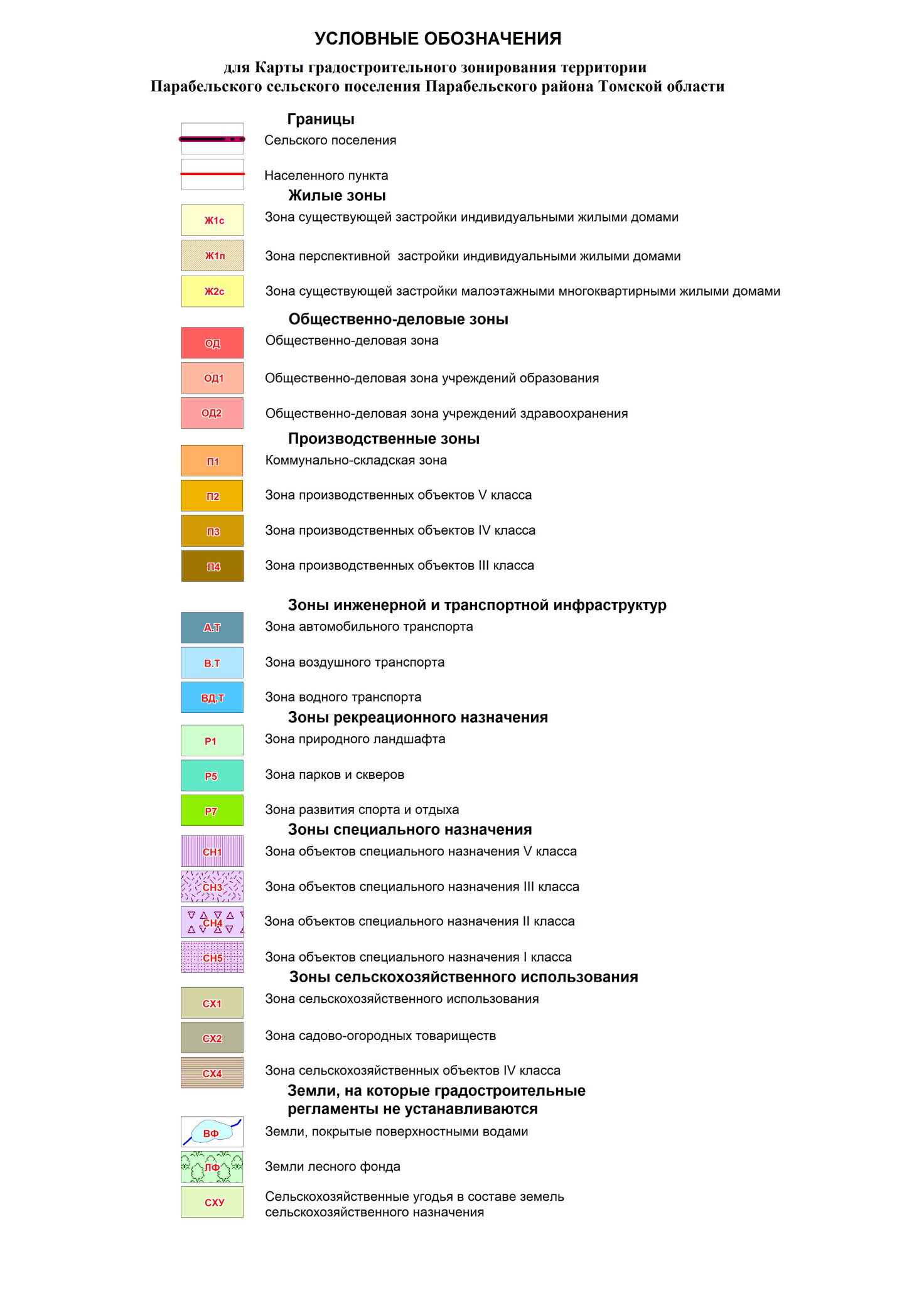 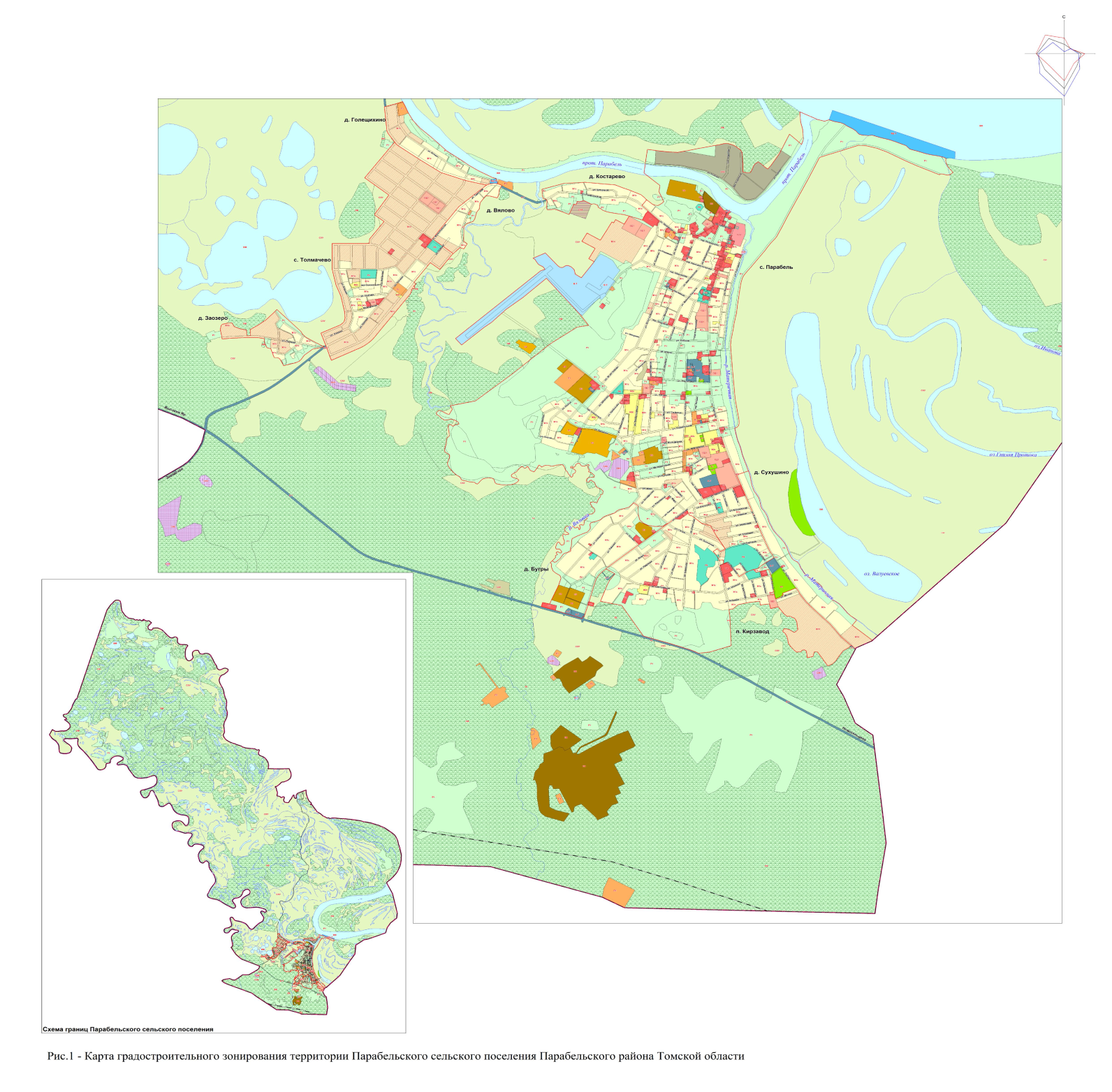 1.Предельные (минимальные и (или) максимальные) размеры земельных участков, в том числе их площадь 1.1Для индивидуального жилищного строительства0,05-1.2Для ведения личного подсобного хозяйства 0.03- 2.1Минимальные отступы от границ земельных участков в целях определения мест допустимого размещения зданий, строений, сооружений, за пределами которых запрещено строительство зданий, строений, сооружений, в том числе:от красной линии до линии застройки  2.2от основных и условно-разрешенных видов разрешенного использования объектов капитального строительства до границы соседнего приквартирного участка3 м 2.3от постройки для содержания скота и птицы до границы соседнего приквартирного участка  2.4от других построек (бани, гаражи и др.) до границы соседнего приквартирного участка  2.5от стволов высокорослых деревьев до границы соседнего приквартирного участка  2.6от стволов среднерослых деревьев до границы соседнего приквартирного участка  2.7от кустарников до границы соседнего приквартирного участка 3.Предельное количество этажей или предельная высота зданий, строений, сооруженийне более 3 этажей4.Максимальный процент застройки в границах земельного участка, определяемый как отношение суммарной площади земельного участка, которая может быть застроена, ко всей площади земельного участка50 %1.Предельные (минимальные и (или) максимальные) размеры земельных участков, в том числе их площадь 1.1минимальный1.2максимальный  2Минимальные отступы от границ земельных участков в целях определения мест допустимого размещения зданий, строений, сооружений, за пределами которых запрещено строительство зданий, строений, сооружений, в том числе:2.1от красной линии до линии застройки  2.2от основных и условно-разрешенных видов разрешенного использования объектов капитального строительства до границы соседнего приквартирного участка 2.3от постройки для содержания скота и птицы до границы соседнего приквартирного участка  2.4от других построек (бани, гаражи и др.)до границы соседнего приквартирного участка  2.5от стволов высокорослых деревьев до границы соседнего приквартирного участка  2.6от стволов среднерослых деревьев до границы соседнего приквартирного участка  2.7от кустарников до границы соседнего приквартирного участка 3.Предельное количество этажей или предельная высота зданий, строений, сооруженийне более 3 этажей4.Максимальный процент застройки в границах земельного участка, определяемый как отношение суммарной площади земельного участка, которая может быть застроена, ко всей площади земельного участка50 %Минимальные отступы от границ земельных участков в целях определения мест допустимого размещения зданий, строений, сооружений, за пределами которых запрещено строительство зданий, строений, сооружений1 мМинимальные отступы от границ земельных участков в целях определения мест допустимого размещения зданий, строений, сооружений, за пределами которых запрещено строительство зданий, строений, сооружений1 мМинимальные отступы от границ земельных участков в целях определения мест допустимого размещения зданий, строений, сооружений, за пределами которых запрещено строительство зданий, строений, сооружений1 мМинимальные отступы от границ земельных участков в целях определения мест допустимого размещения зданий, строений, сооружений, за пределами которых запрещено строительство зданий, строений, сооружений1 мМинимальные отступы от границ земельных участков в целях определения мест допустимого размещения зданий, строений, сооружений, за пределами которых запрещено строительство зданий, строений, сооружений1 мМинимальные отступы от границ земельных участков в целях определения мест допустимого размещения зданий, строений, сооружений, за пределами которых запрещено строительство зданий, строений, сооружений1 мМинимальные отступы от границ земельных участков в целях определения мест допустимого размещения зданий, строений, сооружений, за пределами которых запрещено строительство зданий, строений, сооружений1 мМинимальные отступы от границ земельных участков в целях определения мест допустимого размещения зданий, строений, сооружений, за пределами которых запрещено строительство зданий, строений, сооружений1 мМинимальные отступы от границ земельных участков в целях определения мест допустимого размещения зданий, строений, сооружений, за пределами которых запрещено строительство зданий, строений, сооружений1 мМинимальные отступы от границ земельных участков в целях определения мест допустимого размещения зданий, строений, сооружений, за пределами которых запрещено строительство зданий, строений, сооружений1 мМинимальные отступы от границ земельных участков в целях определения мест допустимого размещения зданий, строений, сооружений, за пределами которых запрещено строительство зданий, строений, сооружений1 мМинимальные отступы от границ земельных участков в целях определения мест допустимого размещения зданий, строений, сооружений, за пределами которых запрещено строительство зданий, строений, сооружений1 мМинимальные отступы от границ земельных участков в целях определения мест допустимого размещения зданий, строений, сооружений, за пределами которых запрещено строительство зданий, строений, сооружений1 мМинимальные отступы от границ земельных участков в целях определения мест допустимого размещения зданий, строений, сооружений, за пределами которых запрещено строительство зданий, строений, сооружений1 мМинимальные отступы от границ земельных участков в целях определения мест допустимого размещения зданий, строений, сооружений, за пределами которых запрещено строительство зданий, строений, сооружений1 мМинимальные отступы от границ земельных участков в целях определения мест допустимого размещения зданий, строений, сооружений, за пределами которых запрещено строительство зданий, строений, сооружений1 мМинимальные отступы от границ земельных участков в целях определения мест допустимого размещения зданий, строений, сооружений, за пределами которых запрещено строительство зданий, строений, сооружений1 мМинимальные отступы от границ земельных участков в целях определения мест допустимого размещения зданий, строений, сооружений, за пределами которых запрещено строительство зданий, строений, сооружений1 м